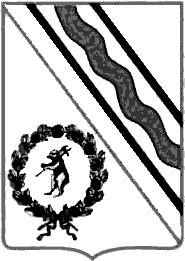 Администрация Тутаевского муниципального районаПОСТАНОВЛЕНИЕот 30.05.2022  № 425-пг. Тутаев	Об утверждении административного регламентапредоставления муниципальной услуги«Выдача градостроительного плана земельного участка»В соответствии со ст.57.3 Градостроительного Кодекса РФ, Федеральным законом от 27.07.2010 № 210-ФЗ «Об организации предоставления государственных и муниципальных услуг», Федеральным законом от 06.10.2003 № 131-ФЗ «Об общих принципах организации местного самоуправления в Российской Федерации», Постановлением Администрации Тутаевского муниципального района от 02 декабря 2015 г. № 986-п «Об утверждении перечня муниципальных услуг, предоставляемых Администрацией Тутаевского муниципального района», Администрация Тутаевского муниципального районаПОСТАНОВЛЯЕТ:1.Утвердить административный регламент предоставления муниципальной услуги «Выдача градостроительного плана земельного участка» согласно приложению.2.Признать утратившим силу постановление Администрации Тутаевского муниципального района от 25.07.2018 № 489-п «Об утверждении административного регламента предоставления муниципальной услуги по выдаче градостроительного плана земельного участка». 3.Контроль за исполнением данного постановления возложить на   начальника управления архитектуры и градостроительства  Администрации Тутаевского муниципального района – главного архитектора Тутаевского муниципального района  Касьянову Е.Н.4.Постановление вступает в силу после его официального опубликования.Глава Тутаевского муниципального района                                                      	Д.Р. ЮнусовАдминистративный регламентпредоставления муниципальной услуги«Выдача градостроительного плана земельного участка»Раздел I. Общие положенияАдминистративный регламент предоставления муниципальной услуги «Выдача градостроительного плана земельного участка» разработан в целях повышения качества и доступности предоставления муниципальной услуги, определяет стандарт, сроки и последовательность действий (административных процедур) при осуществлении полномочий по предоставлению муниципальной услуги на территории Тутаевского муниципального района.Заявителями на получение муниципальной услуги являются правообладатели земельных участков, а также иные лица в случае, предусмотренном частью 1.1 статьи 57.3 Градостроительного кодекса Российской Федерации (далее – Заявитель).Интересы заявителей, указанных в пункте 1.2 настоящего Административного регламента, могут представлять лица, обладающие соответствующими полномочиями (далее – представитель).Информирование о порядке предоставления муниципальной услуги осуществляется:непосредственно при личном приеме заявителя в управлении архитектуры и градостроительства Администрации Тутаевского муниципального района (далее-УАиГ АТМР, Уполномоченный орган) или многофункциональном центре предоставления государственных и муниципальных услуг (далее – многофункциональный центр, МФЦ);по телефону Уполномоченного органа или многофункционального центра;письменно, в том числе посредством электронной почты(arhitektura@tr.adm.yar.ru);посредством размещения в открытой и доступной форме информации:в федеральной государственной информационной системе «Единый портал государственных и муниципальных услуг (функций)» (https://www.gosuslugi.ru/) (далее – Единый портал); на региональном   портале   государственных   и   муниципальных   услуг (функций), являющегося государственной информационной системой субъекта Российской Федерации (далее – региональный портал);на официальном сайте Уполномоченного органа (https://admtmr.ru/);посредством размещения информации на информационных стендах Уполномоченного органа или многофункционального центра.Информирование осуществляется по вопросам, касающимся:способов подачи заявления о предоставлении муниципальной услуги;адресов Уполномоченного органа и многофункциональных центров, обращение в которые необходимо для предоставления муниципальной услуги;справочной информации о работе Уполномоченного органа;документов, необходимых для предоставления муниципальной услуги;порядка и сроков предоставления муниципальной услуги;порядка получения сведений о ходе рассмотрения заявления о предоставлении муниципальной услуги и о результатах предоставления муниципальной услуги;порядка досудебного (внесудебного) обжалования действий (бездействия) должностных лиц, и принимаемых ими решений при предоставлении муниципальной услуги.Получение информации по вопросам предоставления муниципальной услуги осуществляется бесплатно.При устном обращении Заявителя (лично или по телефону) должностное лицо УАиГ АТМР, работник многофункционального центра, осуществляющий консультирование, подробно и в вежливой (корректной) форме информирует обратившихся по интересующим вопросам.Ответ на телефонный звонок должен начинаться с информации о наименовании органа, в который позвонил Заявитель, фамилии, имени, отчества (последнее – при наличии) и должности специалиста, принявшего телефонный  звонок.Если должностное лицо Уполномоченного органа не может самостоятельно дать ответ, телефонный звонок должен быть переадресован (переведен) на другое должностное лицо или же обратившемуся лицу должен быть сообщен телефонный номер, по которому можно будет получить необходимую информациюЕсли подготовка ответа требует продолжительного времени, он предлагает Заявителю один из следующих вариантов дальнейших действий:изложить обращение в письменной форме; назначить другое время для консультаций.Должностное лицо Уполномоченного органа не вправе осуществлять информирование, выходящее за рамки стандартных процедур и условий предоставления муниципальной услуги, и влияющее прямо или косвенно на принимаемое решение.Продолжительность информирования по телефону не должна превышать 10 минут.Информирование осуществляется в соответствии с графиком приема граждан.По письменному обращению должностное лицо УАиГ АТМР, ответственный за предоставление муниципальной услуги, подробно в письменной форме разъясняет гражданину сведения по вопросам, указанным в пункте 1.5. настоящего Административного регламента в порядке, установленном Федеральным законом от 2 мая 2006 г. № 59-ФЗ «О порядке рассмотрения обращений граждан Российской Федерации» (далее – Федеральный закон № 59-ФЗ).На Едином портале размещаются сведения, предусмотренные Положением о федеральной государственной информационной системе «Федеральный реестр государственных и муниципальных услуг (функций)», утвержденным постановлением Правительства Российской Федерации от 24 октября 2011 года № 861.Доступ к информации о сроках и порядке предоставления муниципальной услуги осуществляется без выполнения заявителем каких-либо требований, в том числе без использования программного обеспечения, установка которого на технические средства заявителя требует заключения лицензионного или иного соглашения с правообладателем программного обеспечения, предусматривающего взимание платы, регистрацию или авторизацию заявителя, или предоставление им персональных данных.На официальном сайте Администрации Тутаевского муниципального района, на стендах в местах предоставления муниципальной услуги и в многофункциональном центре размещается следующая справочная информация:о месте нахождения и графике работы Уполномоченного органа и их структурных подразделений, ответственных за предоставление муниципальной услуги, а также многофункциональных центров;справочные телефоны Уполномоченного органа, ответственных за предоставление муниципальной услуги, в том числе номер телефона-автоинформатора (при наличии);адрес официального сайта, а также электронной почты и (или) формы обратной связи Уполномоченного органа в сети «Интернет».В залах ожидания Уполномоченного органа размещаются нормативные правовые акты, регулирующие порядок предоставления муниципальной услуги, в том числе Административный регламент, которые по требованию заявителя предоставляются ему для ознакомления.Размещение информации о порядке предоставления муниципальной услуги на информационных стендах в помещении многофункционального центра осуществляется в соответствии с соглашением, заключенным между многофункциональным центром и Уполномоченным органом с учетом требований к информированию, установленных Административным регламентом.Информация о ходе рассмотрения заявления о предоставлении муниципальной услуги и о результатах предоставления муниципальной услуги может быть получена заявителем (его представителем) в личном кабинете на Едином портале, региональном портале, а также в Уполномоченном органе при обращении заявителя лично, по телефону посредством электронной почты.Раздел II. Стандарт предоставления муниципальной услуги Наименование муниципальной услуги – «Выдача градостроительного плана земельного участка» (далее - услуга).Муниципальная услуга предоставляется Управлением архитектуры и градостроительства Администрации Тутаевского муниципального района.Состав заявителей.Заявителями при обращении за получением услуги являются правообладатели земельных участков, а также иные лица в случае, предусмотренном частью 1.1 статьи 57.3 Градостроительного кодекса Российской Федерации.Заявитель вправе обратиться за получением услуги через представителя. Полномочия представителя, выступающего от имени заявителя, подтверждаются доверенностью, оформленной в соответствии с требованиями законодательства Российской Федерации.Перечень нормативных правовых актов, регулирующих предоставление муниципальной услуги (с указанием их реквизитов и источников официального опубликования), размещается в федеральной государственной информационной системе «Федеральный реестр государственных и муниципальных услуг (функций).Заявитель или его представитель представляет в УАиГ АТМР в соответствии с частью 5 статьи 57.3 Градостроительного кодекса Российской Федерации  заявление о выдаче градостроительного плана земельного участка по форме, приведенной в Приложении 1 к настоящему Административному регламенту, а также прилагаемые к нему документы, указанные в подпунктах "б" - "г" пункта 2.6 настоящего Административного регламента, одним из следующих способов по выбору заявителя:а) электронной форме посредством федеральной государственной информационной системы "Единый портал государственных и муниципальных услуг (функций)", регионального портала государственных и муниципальных услуг (функций), являющегося государственной информационной системой субъекта Российской Федерации (далее - региональный портал).В случае представления заявления о выдаче градостроительного плана земельного участка и прилагаемых к нему документов указанным способом заявитель или его представитель, прошедшие процедуры регистрации, идентификации и аутентификации с использованием федеральной государственной                                         информационной системы «Единая система идентификации и аутентификации в инфраструктуре, обеспечивающей информационно-технологическое взаимодействие информационных систем, используемых для предоставления государственных и муниципальных услуг в электронной форме» (далее - ЕСИА) или иных государственных информационных систем, если такие государственные информационные системы в установленном Правительством Российской Федерации порядке обеспечивают взаимодействие с ЕСИА, при условии совпадения сведений о физическом лице в указанных информационных системах, заполняют форму указанного заявления с использованием интерактивной формы в электронном виде.Заявление о выдаче градостроительного плана земельного участка направляется заявителем или его представителем вместе с прикрепленными электронными документами, указанными в подпунктах "б" - "г" пункта 2.6 настоящего Административного регламента. Заявление о выдаче градостроительного плана земельного участка подписывается заявителем или его представителем, уполномоченным на подписание такого заявления, простой электронной подписью, либо усиленной квалифицированной электронной подписью, либо усиленной неквалифицированной электронной подписью, сертификат ключа проверки которой создан и используется в инфраструктуре, обеспечивающей информационно-технологическое взаимодействие информационных систем, используемых для предоставления государственных и муниципальных услуг в электронной форме, которая создается и проверяется с использованием средств электронной подписи и средств удостоверяющего центра, имеющих подтверждение соответствия требованиям, установленным федеральным органом исполнительной власти в области обеспечения безопасности в соответствии с частью 5 статьи 8 Федерального закона "Об электронной подписи", а также при наличии у владельца сертификата ключа проверки ключа простой электронной подписи, выданного ему при личном приеме в соответствии с Правилами использования простой электронной подписи при обращении за получением государственных и муниципальных услуг, утвержденными постановлением Правительства Российской Федерации от 25 января 2013 г. № 33 "Об использовании простой электронной подписи при оказании государственных и муниципальных услуг", в соответствии с Правилами определения видов электронной подписи, использование которых допускается при обращении за получением государственных и муниципальных услуг, утвержденными постановлением Правительства Российской Федерации от 25 июня 2012 г. № 634 "О видах электронной подписи, использование которых допускается при обращении за получением государственных и муниципальных услуг" (далее – усиленная неквалифицированная электронная подпись).б) на бумажном носителе посредством личного обращения в уполномоченный орган государственной власти, орган местного самоуправления, в том числе через многофункциональный центр в соответствии с соглашением о взаимодействии между многофункциональным центром и уполномоченным органом государственной власти, органом местного самоуправления, заключенным в соответствии с постановлением Правительства Российской Федерации от 27 сентября 2011 г. № 797 "О взаимодействии между многофункциональными центрами предоставления государственных и муниципальных услуг и федеральными органами исполнительной власти, органами государственных внебюджетных фондов, органами государственной власти субъектов Российской Федерации, органами местного самоуправления", либо посредством почтового отправления с уведомлением о вручении.В целях предоставления услуги заявителю или его представителю обеспечивается в многофункциональных центрах доступ к Единому порталу, региональному порталу в соответствии с постановлением Правительства Российской Федерации от 22 декабря 2012 г. № 1376 "Об утверждении Правил организации деятельности многофункциональных центров предоставления государственных и муниципальных услуг".2.5.Документы, прилагаемые заявителем к заявлению о выдаче градостроительного плана земельного участка, представляемые в электронной форме, направляются в следующих форматах:а) xml - для документов, в отношении которых утверждены формы и требования по формированию электронных документов в виде файлов в формате xml;б) doc,   docx,   odt   -    для    документов    с    текстовым    содержанием, не включающим формулы;в) pdf, jpg, jpeg - для документов с текстовым содержанием, в том числе включающих формулы и (или) графические изображения, а также документов с графическим содержанием.В случае если оригиналы документов, прилагаемых к заявлению о выдаче градостроительного плана земельного участка, выданы и подписаны уполномоченным органом на бумажном носителе, допускается формирование таких документов, представляемых в электронной форме, путем сканирования непосредственно с оригинала документа (использование копий не допускается), которое осуществляется с сохранением ориентации оригинала документа в разрешении 300 - 500 dpi (масштаб 1:1) и всех аутентичных признаков подлинности (графической подписи лица, печати, углового штампа бланка), с использованием следующих режимов:"черно-белый" (при отсутствии в документе графических изображений и  (или) цветного текста);"оттенки серого" (при наличии в документе графических изображений, отличных от цветного графического изображения);"цветной" или "режим полной цветопередачи" (при наличии в документе  цветных графических изображений либо цветного текста).Количество файлов должно соответствовать количеству документов, каждый  из которых содержит текстовую и (или) графическую информацию.Документы, прилагаемые заявителем к заявлению о выдаче градостроительного плана земельного участка, представляемые в электронной форме, должны обеспечивать возможность идентифицировать документ и количество листов в документе.2.6.Исчерпывающий перечень документов, необходимых для предоставления услуги, подлежащих представлению заявителем самостоятельно:а) заявление о выдаче градостроительного плана земельного участка. В случае представления заявления о выдаче градостроительного плана земельного участка в электронной форме посредством Единого портала, регионального портала в соответствии с подпунктом "а" пункта 2.4 настоящего Административного регламента указанное заявление заполняется путем внесения соответствующих сведений в интерактивную форму на Едином портале, региональном портале;б) документ, удостоверяющий личность заявителя или представителя заявителя (паспорт гражданина Российской Федерации либо иной документ, удостоверяющий личность, в соответствии с законодательством Российской Федерации или посредством идентификации и аутентификации в органах, предоставляющих государственные услуги, органах, предоставляющих муниципальные услуги, многофункциональных центрах с использованием информационных технологий, предусмотренных частью 18 статьи 14.1 Федерального закона от 27 июля 2006 года N 149-ФЗ "Об информации, информационных технологиях и о защите информации"), в случае представления заявления о выдаче градостроительного плана земельного участка и прилагаемых к нему документов посредством личного обращения  в Уполномоченный орган, в том числе через многофункциональный  центр. В случае представления документов в электронной форме посредством Единого портала, регионального портала в соответствии с подпунктом "а" пункта 2.4 настоящего Административного регламента представление указанного документа не требуется;в) документ,	подтверждающий	полномочия представителя заявителя действовать от имени заявителя (в случае обращения недоствза получением услуги представителя заявителя). В случае представления документов в электронной форме посредством Единого портала, регионального портала в соответствии с подпунктом "а" пункта 2.4 настоящего Административного регламента указанный документ, выданный заявителем,	 являющимся юридическим лицом, удостоверяется	усиленной квалифицированной электронной подписью или усиленной неквалифицированной	 электронной подписью правомочного должностного лица такого юридического лица, а документ, выданный заявителем, являющимся физическим лицом-усиленной квалифицированной электронной подписью нотариуса;г) правоустанавливающие документы на земельный участок в случае, если права на него не зарегистрированы в Едином государственном реестре недвижимости.Установленный выше перечень документов является исчерпывающим.УАиГ АТМР не вправе требовать от заявителя:- представления документов и информации или осуществления действий, представление или осуществление которых не предусмотрено нормативными правовыми актами, регулирующими отношения, возникающие в связи с предоставлением муниципальных услуг;- представления документов и информации, в том числе подтверждающих внесение заявителем платы за предоставление муниципальных услуг, которые находятся в распоряжении органов, предоставляющих муниципальные услуги, органам местного самоуправления организаций, участвующих в предоставлении муниципальных услуг, в соответствии с нормативными правовыми актами Российской Федерации, нормативными правовыми актами Ярославской области, муниципальными правовыми актами, за исключением документов, включенных в определенный частью 6 статьи 7 Федерального закона № 210-ФЗ перечень документов;- осуществления действий, в том числе согласований, необходимых для получения муниципальных услуг и связанных с обращением в органы местного самоуправления, организации, за исключением получения услуг и получения документов и информации, предоставляемых в результате предоставления таких услуг, включенных в перечни, указанные в части 1 статьи 9 Федерального закона № 210-ФЗ;- представления документов и информации, отсутствие и (или) недостоверность которых не указывались при первоначальном отказе в приеме документов, необходимых для предоставления муниципальной услуги, либо в предоставлении муниципальной услуги, за исключением следующих случаев:изменение требований нормативных правовых актов, касающихся предоставления муниципальной услуги, после первоначальной подачи заявления о предоставлении муниципальной услуги;наличие ошибок в заявлении о предоставлении муниципальной услуги и документах, поданных заявителем после первоначального отказа в приеме документов, необходимых для предоставления муниципальной услуги, либо в предоставлении муниципальной услуги и не включенных в представленный ранее комплект документов;истечение срока действия документов или изменение информации после первоначального отказа в приеме документов, необходимых для предоставления муниципальной услуги, либо в предоставлении муниципальной услуги;выявление документально подтвержденного факта (признаков) ошибочного или противоправного действия (бездействия) должностного лица органа, предоставляющего муниципальную услугу, муниципального служащего, работника МФЦ, работника организации, предусмотренной частью 1.1 статьи 16 Федерального закона  № 210-ФЗ, при первоначальном отказе в приеме документов, необходимых для предоставления муниципальной услуги, либо в предоставлении муниципальной услуги, о чем в письменном виде за подписью руководителя органа, предоставляющего муниципальную услугу, руководителя МФЦ при первоначальном отказе в приеме документов, необходимых для предоставления муниципальной услуги, либо руководителя организации, предусмотренной частью 1.1 статьи 16 Федерального закона № 210-ФЗ, уведомляется заявитель, а также приносятся извинения за доставленные неудобства.Заявитель вправе предоставить указанные документы и информацию в УАиГ АТМР по собственной инициативе.2.7.Исчерпывающий перечень необходимых для предоставления услуги документов (их копий или сведений, содержащихся в них), которые запрашиваются Уполномоченным органом в порядке межведомственного информационного взаимодействия (в том числе с использованием единой системы межведомственного электронного взаимодействия и подключаемых к ней региональных систем межведомственного электронного взаимодействия) в государственных органах, органах местного самоуправления и подведомственных государственным органам и органам местного самоуправления организациях, в распоряжении которых находятся указанные документы, и которые заявитель вправе представить по собственной инициативе:а) сведения из Единого государственного реестра юридических лиц (при обращении заявителя, являющегося юридическим лицом) или из Единого государственного реестра индивидуальных предпринимателей (при обращении заявителя, являющегося индивидуальным предпринимателем);б) сведения из Единого государственного реестра недвижимости об объекте недвижимости, об основных характеристиках и зарегистрированных правах на объект недвижимости;в) информация о возможности подключения (технологического присоединения) объектов капитального строительства к сетям инженерно- технического обеспечения (за исключением сетей электроснабжения), определяемая с учетом программ комплексного развития систем коммунальной инфраструктуры поселения, муниципального округа, городского округа (при их наличии), в состав которой входят сведения о максимальной нагрузке в возможных точках подключения (технологического присоединения) к таким сетям, а также сведения об организации, представившей данную информацию, в порядке, установленном частью 7 статьи 57.3 Градостроительного кодекса Российской Федерации;г) утвержденные проект межевания территории и (или) схема расположения земельного участка или земельных участков на кадастровом плане территории в случае, предусмотренном частью 1.1 статьи 57.3 Градостроительного кодекса  Российской Федерации;д) договор о комплексном развитии территории в случае, предусмотренном частью 4 статьи 57.3 Градостроительного кодекса Российской Федерации (за исключением случаев самостоятельной реализации Российской Федерацией, субъектом Российской Федерации или муниципальным образованием решения о комплексном развитии территории или реализации такого решения юридическим лицом, определенным в соответствии с Градостроительным кодексом Российской Федерации или субъектом Российской Федерации);е) информация об ограничениях использования земельного участка, в том числе, если земельный участок полностью или частично расположен в границах зон                                                         с особыми условиями использования территорий;ж) информация о границах зон с особыми условиями использования территорий, в том числе, если земельный участок полностью или частично расположен в границах таких зон;з) документация по планировке территории в случаях, предусмотренных частью 4 статьи 57.3 Градостроительного кодекса Российской Федерации.2.8.Регистрация заявления о выдаче градостроительного плана земельного участка, представленного заявителем, указанными в пункте 2.4 настоящего Административного регламента способами в УАиГ АТМР осуществляется не позднее одного рабочего дня, следующего за днем его поступления.В случае представления заявления о выдаче градостроительного плана земельного участка в электронной форме способом, указанным в подпункте «а» пункта 2.4 настоящего Административного регламента, вне рабочего времени Уполномоченного органа либо в выходной, нерабочий праздничный день, днем получения заявления о выдаче градостроительного плана земельного участка считается первый рабочий день, следующий за днем представления заявителем указанного заявления.2.9.Срок предоставления услуги составляет не более пятнадцати календарных дней после получения заявления о выдаче градостроительного плана земельного участка уполномоченным органом местного самоуправления.Заявление о выдаче градостроительного плана земельного участка считается полученным уполномоченным органом местного самоуправления со дня его регистрации.2.10.Оснований для приостановления предоставления услуги или отказа в предоставлении услуги не предусмотрено законодательством Российской Федерации.Основания для отказа в выдаче градостроительного плана земельного участка предусмотрены пунктом 2.17 настоящего Административного регламента.2.11.Исчерпывающий перечень оснований для отказа в приеме документов, указанных в пункте 2.6 настоящего Административного регламента, в том числе представленных в электронной форме:а) заявление о выдаче градостроительного плана земельного участка представлено в орган государственной власти, орган местного самоуправления, в полномочия которых не входит предоставление услуги;б) неполное заполнение полей в форме заявления о выдаче градостроительного плана земельного участка, в том числе в интерактивной форме заявления на Едином портале, региональном портале;в) непредставление документов, предусмотренных подпунктами "а" - "г" пункта 2.6 настоящего Административного регламента;г) представленные документы утратили силу на день обращения за получением услуги (документ, удостоверяющий личность; документ, удостоверяющий полномочия представителя заявителя, в случае обращения за получением услуги указанным лицом);д) представленные документы содержат подчистки и исправления текста;е) представленные в электронной форме документы содержат повреждения, наличие которых не позволяет в полном объеме получить информацию и сведения, содержащиеся в документах;ж) заявление о выдаче градостроительного плана земельного участка и документы, указанные в подпунктах "б" - "г" пункта 2.6 настоящего Административного регламента, представлены в электронной форме с нарушением требований, установленных пунктами 2.4 – 2.6 настоящего Административного регламента;з) выявлено несоблюдение установленных статьей 11 Федерального закона "Об электронной подписи" условий признания квалифицированной электронной подписи действительной в документах, представленных в электронной форме.2.12.Решение об отказе в приеме документов, указанных в пункте 2.6 настоящего Административного регламента, оформляется по форме согласно Приложению 2 к настоящему Административному регламенту.2.13.Решение об отказе в приеме документов, указанных в пункте 2.6 настоящего Административного регламента, направляется заявителю способом, определенным заявителем в заявлении о выдаче градостроительного плана земельного участка, не позднее рабочего дня, следующего за днем получения такого заявления, либо выдается в день личного обращения за получением указанного решения в многофункциональный центр или уполномоченный орган государственной власти, орган местного самоуправления.2.14.Отказ в приеме документов, указанных в пункте 2.6 настоящего Административного регламента, не препятствует повторному обращению заявителя в Уполномоченный орган.2.15.Результатом предоставления услуги является:а) градостроительный план земельного участка;б) решение об отказе в выдаче градостроительного плана земельного участка в случае наличия оснований, указанных в пункте 2.17 настоящего Административного регламента.2.16. Форма градостроительного плана земельного участка устанавливается федеральным органом исполнительной власти, осуществляющим функции по выработке и реализации государственной политики и нормативно-правовому регулированию в сфере строительства, архитектуры, градостроительства.Решение об отказе в выдаче градостроительного плана земельного участка оформляется по форме согласно Приложению 3 к настоящему Административному регламенту.2.17.Исчерпывающий перечень оснований для отказа в выдаче градостроительного плана земельного участка:а) заявление о выдаче градостроительного плана земельного участка представлено лицом, не являющимся правообладателем земельного участка, за исключением случая, предусмотренного частью 1.1 статьи 57.3 Градостроительного кодекса Российской Федерации;б) отсутствует утвержденная документация по планировке территории в случае, если в соответствии с Градостроительным кодексом Российской Федерации, иными федеральными законами размещение объекта капитального строительства не допускается при отсутствии такой документации;в) границы земельного участка не установлены в соответствии с требованиями законодательства Российской Федерации, за исключением случая, предусмотренного частью 1.1 статьи 57.3 Градостроительного кодекса Российской Федерации.2.18.Результат предоставления услуги, указанный в пункте 2.15 настоящего Административного регламента:направляется заявителю в форме электронного документа, подписанного усиленной квалифицированной электронной подписью уполномоченного должностного лица, в личный кабинет на Едином портале, региональном портале в случае, если такой способ указан в заявлении о выдаче градостроительного плана земельного участка;выдается заявителю на бумажном носителе при личном обращении в уполномоченный орган государственной власти, орган местного самоуправления, многофункциональный центр либо направляется заявителю посредством почтового                                           отправления в соответствии с выбранным заявителем способом получения результата предоставления услуги.2.19.Результат предоставления услуги (его копия или сведения, содержащиеся в нем), предусмотренный подпунктом "а" пункта 2.15 настоящего Административного регламента, в течение пяти рабочих дней со дня его направления заявителю подлежит размещению в государственных информационных системах обеспечения градостроительной деятельности. Порядок, размер и основания взимания государственной пошлины или иной оплаты, взимаемой за предоставление муниципальной услуги2.20.Предоставление услуги осуществляется без взимания платы.2.21.Сведения о ходе рассмотрения заявления о выдаче градостроительного плана земельного участка, представленного посредством Единого портала, регионального портала, доводятся до заявителя путем уведомления об изменении статуса уведомления в личном кабинете заявителя на Едином портале, региональном портале.Сведения о ходе рассмотрения заявления о выдаче градостроительного плана земельного участка, представленного способом, указанным в подпункте «б» пункта 2.4 настоящего Административного регламента, предоставляются заявителю на основании его устного (при личном обращении либо по телефону в Уполномоченный орган, многофункциональный центр) либо письменного запроса, составляемого в произвольной форме, без взимания платы. Письменный запрос может быть подан:а) на бумажном носителе посредством личного обращения в Уполномоченный орган, в том числе через многофункциональный центр либо посредством почтового отправления с объявленной ценностью при его пересылке, описью вложения и уведомлением о вручении;б) в электронной форме посредством электронной почты.На основании запроса сведения о ходе рассмотрения заявления о выдаче градостроительного плана земельного участка доводятся до заявителя в устной форме (при личном обращении либо по телефону в Уполномоченный орган, многофункциональный центр) в день обращения заявителя либо в письменной форме, в том числе в электронном виде, если это предусмотрено указанным запросом, в течение двух рабочих дней со дня поступления соответствующего  запроса.Порядок исправления допущенных опечаток и ошибок в выданных в результате предоставления муниципальной услуги документах2.22.Порядок исправления допущенных опечаток и ошибок в градостроительном плане земельного участка.Заявитель вправе обратиться в Уполномоченный орган с заявлением об исправлении допущенных опечаток и ошибок в градостроительном плане земельного участка (далее - заявление об исправлении допущенных опечаток и ошибок) по форме согласно Приложению 4 к настоящему Административному регламенту в порядке, установленном пунктами 2.2 – 2.5, 2.8 настоящего Административного регламента. В случае подтверждения наличия допущенных опечаток, ошибок в  градостроительном плане земельного участка Уполномоченный орган  вносит исправления в ранее выданный градостроительный план земельного участка. Дата и номер  выданного	 градостроительного плана земельного участка не изменяются, а в соответствующей графе формы градостроительного плана земельного участка указывается основание 	для внесения исправлений (реквизиты заявления об исправлении допущенных опечаток и ошибок и ссылка на соответствующую норму Градостроительного кодекса Российской Федерации) и дата внесения исправлений. Градостроительный план земельного участка с внесенными исправлениями допущенных опечаток и ошибок либо решение об отказе во внесении исправлений в градостроительный план земельного участка по форме согласно приложению5 к настоящему Административному регламенту направляется заявителю в порядке, установленном 	пунктом 2.18настоящего Административного регламента, способом, указанным в заявлении об исправлении допущенных опечаток и ошибок,  в течение пяти рабочих дней с даты поступления заявления об исправлении допущенных опечаток и ошибок.2.23.Исчерпывающий перечень оснований для отказа в исправлении допущенных опечаток и ошибок в градостроительном плане земельного участка:а) несоответствие заявителя кругу лиц, указанных в пункте 2.2 настоящего Административного регламента;б) отсутствие факта допущения опечаток и ошибок в градостроительном плане земельного участка.2.24.Порядок выдачи дубликата градостроительного плана земельного участка.Заявитель вправе обратиться в Уполномоченный орган с заявлением о выдаче дубликата градостроительного плана земельного участка (далее - заявление о выдаче дубликата) по форме согласно Приложению 6 к настоящему Административному регламенту в порядке, установленном пунктами 2.2 – 2.5, 2.8  настоящего Административного регламента.В случае отсутствия оснований для отказа в выдаче дубликата градостроительного плана земельного участка, установленных пунктом 2.25 настоящего Административного регламента, УАиГ АТМР выдает дубликат градостроительного плана земельного участка с присвоением того же регистрационного номера, который был указан в ранее выданном градостроительном плане земельного участка. В случае, если ранее заявителю был выдан градостроительный план земельного участка в форме электронного документа, подписанного усиленной квалифицированной электронной подписью уполномоченного должностного лица, то в качестве дубликата градостроительного плана земельного участка заявителю повторно представляется указанный документ.Дубликат градостроительного плана земельного участка либо решение об отказе в выдаче дубликата градостроительного плана земельного участка по форме согласно приложению 7 к настоящему Административному регламенту направляется заявителю в порядке, установленном пунктом 2.18 настоящего Административного регламента, способом, указанным заявителем в заявлении о выдаче дубликата, в течение пяти рабочих дней с даты поступления заявления о выдаче дубликата.2.25.Исчерпывающий перечень оснований для отказа в выдаче дубликата градостроительного плана земельного участка:несоответствие заявителя кругу лиц, указанных в пункте 2.2 настоящего Административного регламента.2.26.Порядок оставления заявления о выдаче градостроительного плана земельного участка без рассмотрения.Заявитель не позднее рабочего дня, предшествующего дню окончания срока предоставления услуги, вправе обратиться в Уполномоченный орган с заявлением об оставлении заявления о выдаче градостроительного плана земельного участка без рассмотрения по форме согласно Приложению 8 к настоящему Административному регламенту в порядке, установленном пунктами 2.2 – 2.5, 2.8  настоящего Административного регламента.На основании поступившего заявления об оставлении заявления о выдаче градостроительного плана земельного участка без рассмотрения УАиГ АТМР принимает решение об оставлении заявления о выдаче градостроительного плана земельного участка без рассмотрения.Решение об оставлении заявления о выдаче градостроительного плана земельного участка без рассмотрения направляется заявителю по форме согласно Приложению 9 к настоящему Административному регламенту в порядке, установленном пунктом 2.18 настоящего Административного регламента, способом, указанным заявителем в заявлении об оставлении заявления о выдаче градостроительного плана земельного участка без рассмотрения, не позднее рабочего дня, следующего за днем поступления заявления об оставлении заявления о выдаче градостроительного плана земельного участка без рассмотрения.Оставление заявления о выдаче градостроительного плана земельного участка без рассмотрения не препятствует повторному обращению заявителя в Уполномоченный орган  за                                                    получением услуги.Максимальный срок ожидания в очереди при подаче запроса о предоставлении муниципальной услуги и при получении                                                       результата предоставления муниципальной услуги2.27.Максимальный срок ожидания в очереди при подаче запроса о предоставлении муниципальной услуги и при получении результата предоставления муниципальной услуги в Уполномоченном органе или многофункциональном центре составляет не более 15 минут.Перечень услуг, которые являются необходимыми и обязательными для  предоставления муниципальной услуги, в том числе сведения о документе (документах), выдаваемом (выдаваемых) организациями, участвующими в предоставлении муниципальной услуги2.28.Услуги, необходимые и обязательные для предоставления муниципальной услуги, отсутствуют.2.29.При предоставлении муниципальной услуги           запрещается требовать от заявителя:Представления документов и информации или осуществления действий, представление или осуществление которых не предусмотрено нормативными правовыми актами, регулирующими отношения, возникающие в связи с предоставлением муниципальной услуги;Представления документов и информации, которые в соответствии с нормативными правовыми актами Российской Федерации и Ярославской области, муниципальными правовыми актами Тутаевского муниципального района находятся в распоряжении органов, предоставляющих муниципальную услугу, государственных органов, органов местного самоуправления и (или) подведомственных государственным органам и органам местного самоуправления организаций, участвующих в предоставлении муниципальных услуг, за исключением документов, указанных в части 6 статьи 7 Федерального закона от 27 июля 2010 года № 210-ФЗ «Об организации предоставления государственных и муниципальных услуг» (далее – Федеральный закон № 210-ФЗ);Представления документов и информации, отсутствие и (или) недостоверность которых не указывались при первоначальном отказе в приеме документов, необходимых для предоставления муниципальной услуги, либо в предоставлении муниципальной услуги, за исключением следующих случаев:изменение требований нормативных правовых актов, касающихся предоставления муниципальной услуги, после первоначальной подачи заявления о предоставлении муниципальной услуги;наличие ошибок в заявлении о предоставлении муниципальной услуги и документах, поданных заявителем после первоначального отказа в приеме документов, необходимых для предоставления муниципальной услуги, либо в предоставлении муниципальной услуги и не включенных в представленный ранее комплект документов;истечение срока действия документов или изменение информации после первоначального отказа в приеме документов, необходимых для предоставления муниципальной услуги, либо в предоставлении муниципальной услуги;выявление документально подтвержденного факта (признаков) ошибочного или противоправного действия (бездействия) должностного лица Уполномоченного органа, служащего, работника многофункционального центра, работника организации, предусмотренной частью 1.1 статьи 16 Федерального закона № 210-ФЗ, при первоначальном отказе в приеме документов, необходимых для предоставления муниципальной услуги, либо в предоставлении муниципальной услуги, о чем в письменном виде за подписью руководителя Уполномоченного органа, руководителя многофункционального центра при первоначальном отказе в приеме документов, необходимых для предоставления муниципальной услуги, либо руководителя организации, предусмотренной частью 1.1 статьи 16 Федерального закона № 210-ФЗ, уведомляется заявитель, а также приносятся извинения за доставленные неудобства.Требования к помещениям,в которых предоставляется муниципальная услуга2.30.Местоположение административных зданий, в которых осуществляется прием заявлений и документов, необходимых для предоставления   муниципальной услуги, а также выдача результатов предоставления муниципальной услуги, должно обеспечивать удобство для граждан с точки зрения пешеходной доступности от остановок общественного транспорта.В случае, если имеется возможность организации стоянки (парковки) возле здания (строения), в котором размещено помещение приема и выдачи документов, организовывается стоянка (парковка) для личного автомобильного транспорта заявителей. За пользование стоянкой (парковкой) с заявителей плата не взимается.Для парковки специальных автотранспортных средств инвалидов на стоянке (парковке) выделяется не менее 10% мест (но не менее одного места) для бесплатной парковки транспортных средств, управляемых инвалидами I, II групп, а также инвалидами III группы в порядке, установленном Правительством Российской Федерации, и транспортных средств, перевозящих таких инвалидов и (или) детей-инвалидов.В целях обеспечения беспрепятственного доступа заявителей, в том числе передвигающихся на инвалидных колясках, вход в здание и помещения, в которых предоставляется муниципальная услуга, оборудуются пандусами, поручнями, тактильными (контрастными) предупреждающими элементами, иными специальными приспособлениями, позволяющими обеспечить беспрепятственный доступ и передвижение инвалидов, в соответствии с законодательством Российской Федерации о социальной защите инвалидов.Центральный вход в здание Уполномоченного органа должен быть оборудован информационной табличкой (вывеской), содержащей информацию:наименование;местонахождение и юридический адрес; режим работы;график приема;номера телефонов для справок.Помещения, в которых предоставляется муниципальная услуга, должны соответствовать санитарно-эпидемиологическим правилам и нормативам.Помещения, в которых предоставляется государственная (муниципальная) услуга, оснащаются:противопожарной системой и средствами пожаротушения; системой оповещения о возникновении чрезвычайной ситуации; средствами оказания первой медицинской помощи; туалетными комнатами для посетителей.Зал ожидания Заявителей оборудуется стульями, скамьями, количество которых определяется исходя из фактической нагрузки и возможностей для их размещения в помещении, а также информационными стендами.Тексты материалов, размещенных на информационном стенде, печатаются удобным для чтения шрифтом, без исправлений, с выделением наиболее важныхмест полужирным шрифтом.Места для заполнения заявлений оборудуются стульями, столами (стойками), бланками заявлений, письменными принадлежностями.Места приема Заявителей оборудуются информационными табличками (вывесками) с указанием:номера кабинета и наименования отдела;фамилии, имени и отчества (последнее – при наличии), должности ответственного лица за прием документов;графика приема Заявителей.Рабочее место каждого ответственного лица за прием документов, должно быть оборудовано персональным компьютером с возможностью доступа к необходимым информационным базам данных, печатающим устройством (принтером) и копирующим устройством.Лицо, ответственное за прием документов, должно иметь настольную табличку с указанием фамилии, имени, отчества (последнее - при наличии) и должности.При предоставлении муниципальной услуги инвалидам обеспечиваются:возможность беспрепятственного доступа к объекту (зданию, помещению), в котором предоставляется муниципальная услуга;возможность самостоятельного передвижения по территории, на которой расположены здания и помещения, в которых предоставляется муниципальная услуга, а также входа в такие объекты и выхода из них, посадки в транспортное средство и высадки из него, в том числе с использование кресла- коляски;сопровождение инвалидов, имеющих стойкие расстройства функции зрения и самостоятельного передвижения;надлежащее размещение оборудования и носителей информации, необходимых для обеспечения беспрепятственного доступа инвалидов зданиям и помещениям, в которых предоставляется муниципальная услуга, и к муниципальной услуге с учетом ограничений их жизнедеятельности;дублирование необходимой для инвалидов звуковой и зрительной информации, а также надписей, знаков и иной текстовой и графической информации знаками, выполненными рельефно-точечным шрифтом Брайля;допуск сурдопереводчика и тифлосурдопереводчика;допуск собаки-проводника при наличии документа, подтверждающего ее специальное обучение, на объекты (здания, помещения), в которых предоставляются муниципальная услуга;оказание инвалидам помощи в преодолении барьеров, мешающих получению                                 ими муниципальных услуг наравне с другими лицами.Показатели доступности и качества муниципальной услуги2.31.Основными показателями доступности предоставления муниципальной услуги являются:наличие полной и понятной информации о порядке, сроках и ходе предоставления муниципальной услуги в информационно- телекоммуникационных сетях общего пользования (в том числе в сети «Интернет»), средствах массовой информации;возможность получения заявителем уведомлений о предоставлении муниципальной услуги с помощью Единого портала, регионального портала;возможность получения информации о ходе предоставления муниципальной услуги, в том числе с использованием информационно-коммуникационных технологий.2.32.Основными показателями качества предоставления муниципальной услуги являются:своевременность предоставления муниципальной услуги в  соответствии со стандартом ее предоставления, установленным настоящим Административным регламентом;минимально возможное количество взаимодействий гражданина с должностными лицами, участвующими в предоставлении муниципальной услуги;отсутствие обоснованных жалоб на действия (бездействие) сотрудников и их некорректное (невнимательное) отношение к заявителям;отсутствие нарушений установленных сроков в процессе предоставления муниципальной услуги;отсутствие заявлений об оспаривании решений, действий (бездействия) Уполномоченного органа, его должностных лиц, принимаемых (совершенных) при предоставлении муниципальной услуги, по итогам рассмотрения которых вынесены решения об удовлетворении (частичном удовлетворении) требований заявителей.Раздел III. Состав, последовательность и сроки выполнения административных процедур (действий), требования к порядку их выполнения, в том числе особенности выполнения административных процедур в электронной формеИсчерпывающий перечень административных процедурПредоставление муниципальной услуги включает в себя следующие административные процедуры:прием, проверка документов и регистрация заявления;получение сведений посредством межведомственного информационного взаимодействия, в том числе с использованием федеральной государственной информационной системы «Единая система межведомственного электронного взаимодействия» (далее – СМЭВ);рассмотрение документов и сведений; принятие решения;выдача результата.Описание административных процедур представлено в Приложении 10 к   настоящему Административному регламенту.Перечень административных процедур (действий) при предоставлении                                          муниципальной услуги услуг в электронной формеПри предоставлении муниципальной услуги в электронной форме заявителю обеспечиваются:получение информации о порядке и сроках предоставления муниципальной услуги;формирование заявления;прием и регистрация Уполномоченным органом заявления и иных документов, необходимых для предоставления государственной муниципальной услуги;получение результата предоставления государственной муниципальной услуги;получение сведений о ходе рассмотрения заявления;осуществление оценки качества предоставления муниципальной услуги;досудебное (внесудебное) обжалование решений и действий (бездействия) Уполномоченного органа либо действия (бездействие) должностных лиц Уполномоченного органа, предоставляющего муниципальную услугу, либо муниципального служащего.Порядок осуществления административных процедур (действий) в электронной формеФормирование заявления.Формирование заявления осуществляется посредством заполнения электронной формы заявления на Едином портале, региональном портале, без необходимости дополнительной подачи заявления в какой-либо иной форме.Форматно-логическая проверка сформированного заявления осуществляется после заполнения заявителем каждого из полей электронной формы заявления. При выявлении некорректно заполненного поля электронной формы заявления заявитель уведомляется о характере выявленной ошибки и порядке ее устранения посредством информационного сообщения непосредственно в электронной форме заявления.При формировании заявления заявителю обеспечивается:а) возможность копирования и сохранения заявления и иных документов, указанных в Административном регламенте, необходимых для предоставления муниципальной услуги;б) возможность печати на бумажном носителе копии электронной формы заявления;в) сохранение ранее введенных в электронную форму заявления значений в любой момент по желанию пользователя, в том числе при возникновении ошибок ввода и возврате для повторного ввода значений в электронную форму заявления;г) заполнение полей электронной формы заявления до начала ввода сведений заявителем с использованием сведений, размещенных в ЕСИА, и сведений, опубликованных на Едином портале, региональном портале, в части, касающейся сведений, отсутствующих в ЕСИА;д) возможность вернуться на любой из этапов заполнения электронной формы заявления без потери ранее введенной информации;е) возможность доступа заявителя на Едином портале, региональном портале, к ранее поданным им заявлениям в течение не менее одного года, а также частично сформированных заявлений – в течение не менее 3 месяцев.Сформированное и подписанное заявление и иные документы, необходимые для предоставления муниципальной услуги, направляются в Уполномоченный орган посредством Единого портала, регионального портала.Уполномоченный орган обеспечивает в срок не позднее 1 рабочего дня с момента подачи заявления на Единый портал, региональный портал, а в случае его поступления в выходной, нерабочий праздничный день, – в следующий за ним первый рабочий день:а) прием документов, необходимых для предоставления муниципальной услуги, и направление заявителю электронного сообщения о поступлении заявления;б) регистрацию заявления и направление заявителю уведомления о регистрации заявления либо об отказе в приеме документов, необходимых для предоставления муниципальной услуги.Электронное заявление становится доступным для должностного лица Уполномоченного органа, ответственного за прием и регистрацию заявления (далее – ответственное должностное лицо), в государственной информационной системе, используемой Уполномоченным органом для предоставления муниципальной услуги (далее – ГИС).Ответственное должностное лицо:проверяет наличие электронных заявлений,	поступивших посредством  Единого портала, регионального портала, с периодичностью не реже 2 раз в день;рассматривает поступившие заявления и приложенные образы документов  (документы);производит действия в соответствии с пунктом 3.4 настоящего  Административного регламента.Заявителю	в	качестве	результата	предоставления	 муниципальной услуги обеспечивается возможность получения документа:в форме электронного документа, подписанного усиленной квалифицированной электронной подписью уполномоченного должностного лица Уполномоченного органа, направленного заявителю в личный кабинет на Едином портале, региональном портале;в виде бумажного документа, подтверждающего содержание электронного документа, который заявитель получает при личном обращении в многофункциональном центре.Получение информации о ходе рассмотрения заявления и о результате предоставления муниципальной услуги производится в личном кабинете на Едином портале, региональном портале, при условии авторизации. Заявитель имеет возможность просматривать статус электронного заявления, а также информацию о дальнейших действиях в личном кабинете по собственной инициативе, в любое время.При предоставлении муниципальной услуги в электронной форме заявителю направляется:а) уведомление о приеме и регистрации заявления и иных документов, необходимых для предоставления муниципальной услуги, содержащее сведения о факте приема заявления и документов, необходимых для предоставления муниципальной услуги, и начале процедуры предоставления муниципальной услуги, а также сведения о дате и времени окончания предоставления муниципальной услуги либо мотивированный отказ в приеме документов, необходимых для предоставления муниципальной услуги;б) уведомление о результатах рассмотрения документов, необходимых для предоставления муниципальной услуги, содержащее сведения о принятии положительного решения о предоставлении муниципальной услуги и возможности получить результат предоставления  муниципальной услуги либо мотивированный отказ в предоставлении муниципальной услуги.Оценка качества предоставления муниципальной услуги.Оценка качества предоставления муниципальной услуги осуществляется в соответствии с Правилами оценки гражданами эффективности деятельности руководителей территориальных органов федеральных органов исполнительной власти (их структурных подразделений) с учетом качества предоставления ими государственных услуг, а также применения результатов указанной оценки как основания для принятия решений о досрочном прекращении исполнения соответствующими руководителями своих должностных обязанностей, утвержденными постановлением Правительства Российской Федерации от 12 декабря 2012 года № 1284 «Об оценке гражданами эффективности деятельности руководителей территориальных органов федеральных органов исполнительной власти (их структурных подразделений) и территориальных органов государственных внебюджетных фондов (их региональных отделений) с учетом качества предоставления государственных услуг, руководителей многофункциональных центров предоставления государственных и муниципальных услуг с учетом качества организации предоставления государственных и муниципальных услуг, а также о применении результатов указанной оценки как основания для принятия решений о досрочном прекращении исполнения соответствующими руководителями своих должностных обязанностей».3.9.Заявителю обеспечивается   возможность   направления   жалобы   на решения, действия или бездействие Уполномоченного органа, должностного лица Уполномоченного органа либо муниципального служащего в соответствии со статьей 11.2 Федерального закона № 210-ФЗ и в порядке, установленном постановлением Правительства Российской Федерации от 20 ноября 2012 года № 1198 «О федеральной государственной информационной системе, обеспечивающей процесс досудебного, (внесудебного) обжалования решений и действий (бездействия), совершенных при предоставлении государственных и муниципальных услуг.Раздел IV. Формы контроля за исполнением административного регламента Порядок осуществления текущего контроля за соблюдениеми исполнением ответственными должностными лицами положений регламента и иных нормативных правовых актов, устанавливающих требования к предоставлению муниципальной услуги, а также принятием ими решенийТекущий контроль за соблюдением и исполнением настоящего Административного регламента, иных нормативных правовых актов, устанавливающих требования к предоставлению муниципальной услуги, осуществляется на постоянной основе должностными лицами Администрации Тутаевского муниципального района (Уполномоченного органа), уполномоченными на осуществление контроля за предоставлением муниципальной услуги.Для текущего контроля используются сведения служебной корреспонденции, устная и письменная информация специалистов и должностных лиц Администрации Тутаевского муниципального района (Уполномоченного органа).Текущий контроль осуществляется путем проведения проверок:решений о предоставлении (об отказе в предоставлении) муниципальной услуги;выявления и устранения нарушений прав граждан;рассмотрения, принятия решений и подготовки ответов на обращения граждан, содержащие жалобы на решения, действия (бездействие) должностных лиц.Порядок и периодичность осуществления плановых и внеплановых                                  проверок полноты и качества предоставления муниципальной услуги, в том числе порядок и формы контроля за полнотой                                     и качеством предоставления муниципальной услугиКонтроль за полнотой и качеством предоставления муниципальной услуги включает в себя проведение плановых и внеплановых проверок.Плановые проверки осуществляются на основании годовых планов работы  Администрации Тутаевского муниципального района, утверждаемых  Главой.При плановой проверке полноты и качества предоставления муниципальной услуги контролю подлежат:соблюдение сроков предоставления муниципальной услуги; соблюдение положений настоящего Административного регламента;правильность и	обоснованность принятого решения об отказе в предоставлении муниципальной услуги.Основанием для проведения внеплановых проверок являются:получение от государственных органов, органов местного самоуправления информации о предполагаемых или выявленных нарушениях нормативных правовых актов Российской Федерации, нормативных правовых актов Ярославской области и нормативных правовых актов органов местного самоуправления Тутаевского муниципального района;обращения граждан и юридических лиц на нарушения законодательства, в том числе на качество предоставления муниципальной услуги.Ответственность должностных лиц за решения и действия (бездействие), принимаемые (осуществляемые) ими в ходе предоставления муниципальной услугиПо результатам проведенных проверок в случае выявления нарушений положений настоящего Административного регламента, нормативных правовых  актов Ярославской области и нормативных правовых актов органов местного самоуправления Тутаевского муниципального района осуществляется привлечение виновных лиц к ответственности в соответствии с законодательством Российской Федерации.Персональная ответственность должностных лиц за правильность и своевременность принятия решения о предоставлении (об отказе в предоставлении) муниципальной услуги закрепляется в их должностных регламентах в соответствии с требованиями законодательства.Требования к порядку и формам контроля за предоставлением муниципальной услуги, в том числе со стороны граждан, их объединений и организацийГраждане, их объединения и организации имеют право осуществлять контроль за предоставлением муниципальной услуги путем получения информации о ходе предоставления муниципальной услуги, в том числе о сроках завершения административных процедур (действий).Граждане, их объединения и организации также имеют право:направлять замечания и предложения по улучшению доступности и качества предоставления муниципальной услуги;вносить предложения о мерах по устранению нарушений настоящего Административного регламента.Должностные лица Уполномоченного органа принимают меры к прекращению допущенных нарушений, устраняют причины и условия, способствующие совершению нарушений.Информация о результатах рассмотрения замечаний и предложений граждан, их объединений и организаций доводится до сведения лиц, направивших эти замечания и предложения.Раздел V. Досудебный (внесудебный) порядок обжалования решений и действий (бездействия) Администрации, муниципального служащего, МФЦ, работника МФЦ5.1. Заявитель может обратиться с жалобой в том числе в следующих случаях:5.1.1. Нарушение срока регистрации заявления о предоставлении муниципальной услуги, запроса, указанного в статье 15.1 Федерального закона № 210-ФЗ.5.1.2. Нарушение срока предоставления муниципальной услуги.5.1.3. Требование у заявителя документов или информации либо осуществления действий, представление или осуществление которых не предусмотрено нормативными правовыми актами Российской Федерации, нормативными правовыми актами Ярославской области, правовыми актами Тутаевского муниципального района для предоставления муниципальной услуги.5.1.4. Отказ в приеме документов, предоставление которых предусмотрено нормативными правовыми актами Российской Федерации, нормативными правовыми актами Ярославской области, правовыми актами Тутаевского муниципального района для предоставления муниципальной услуги у заявителя.5.1.5. Отказ в предоставлении муниципальной услуги, если основания отказа не предусмотрены федеральными законами и принятыми в соответствии с ними иными нормативными правовыми актами Российской Федерации, законами и иными нормативными правовыми актами Ярославской области, правовыми актами Тутаевского муниципального района.5.1.6. Затребование с заявителя при предоставлении муниципальной услуги платы, не предусмотренной нормативными правовыми актами Российской Федерации, нормативными правовыми актами Ярославской области, правовыми актами Тутаевского муниципального района;5.1.7. Отказ УАиГ АТМР, муниципального служащего, МФЦ, работника МФЦ, организаций, предусмотренных частью 1.1 статьи 16 Федерального закона № 210-ФЗ, или ее работника в исправлении допущенных им опечаток и ошибок в выданных в результате предоставления муниципальной услуги документах либо нарушение установленного срока таких исправлений.5.1.8. Нарушение срока или порядка выдачи документов по результатам предоставления муниципальной услуги.5.1.9. Приостановление предоставления муниципальной услуги, если основания приостановления не предусмотрены федеральными законами и принятыми в соответствии с ними иными нормативными правовыми актами Российской Федерации, законами и иными нормативными правовыми актами Ярославской области, правовыми актами Тутаевского муниципального района 5.1.10. Требование у заявителя при предоставлении муниципальной услуги документов или информации, отсутствие и (или) недостоверность которых не указывались при первоначальном отказе в приеме документов, необходимых для предоставления муниципальной услуги, либо в предоставлении муниципальной услуги, за исключением случаев, предусмотренных пунктом 4 части 1 статьи 7 Федерального закона № 210-ФЗ.В случаях, установленных подпунктами 5.1.1, 5.1.2, 5.1.5, 5.1.7, 5.1.9 пункта 5.1 настоящего раздела Административного регламента, обжалование заявителем решений и действий (бездействия) МФЦ, работника МФЦ возможно в случае, если на МФЦ, решения и действия (бездействие) которого обжалуются, возложена функция по предоставлению соответствующих муниципальных услуг о полном объеме в порядке, определенном частью 1.3 статьи 16 Федерального закона № 210-ФЗ.Органы местного самоуправления, организации и уполномоченные на рассмотрение жалобы лица, которым может быть направлена жалоба заявителя в досудебном (внесудебном) порядке5.2. В досудебном (внесудебном) порядке заявитель (представитель) вправе обратиться с жалобой в письменной форме на бумажном носителе или в электронной форме:в УАиГ АТМР – на решение и (или) действия (бездействие) должностного лица, руководителя структурного подразделения Уполномоченного органа, на решение и действия (бездействие) Уполномоченного органа, руководителя Уполномоченного органа;в вышестоящий орган на решение и (или) действия (бездействие) должностного лица, руководителя структурного подразделения Уполномоченного органа;к руководителю многофункционального центра – на решения и действия (бездействие) работника многофункционального центра;к учредителю многофункционального центра – на решение и действия (бездействие) многофункционального центра.В Уполномоченном органе, многофункциональном центре, у учредителя многофункционального центра определяются уполномоченные на рассмотрение  жалоб должностные лица.Способы информирования заявителей о порядке подачи и рассмотрения  жалобы, в том числе с использованием Единого портала государственных и муниципальных услуг (функций)5.3.Информация о порядке подачи и рассмотрения жалобы размещается на информационных стендах в местах предоставления муниципальной услуги, на сайте Администрации ТМР, Едином портале, региональном портале, а также предоставляется в устной форме по телефону и (или) на личном приеме либо в письменной форме почтовым отправлением по адресу, указанному заявителем (представителем).Перечень нормативных правовых актов, регулирующих порядок досудебного (внесудебного) обжалования действий (бездействия) и (или)решений, принятых (осуществленных) в ходе предоставления муниципальной услуги5.4.Порядок досудебного (внесудебного) обжалования решений и действий (бездействия) Уполномоченного органа, предоставляющего муниципальную услугу, а также его должностных лиц регулируется:Федеральным законом «Об организации предоставления государственных и муниципальных услуг»;постановлением Правительства Российской Федерации от 20 ноября 2012 года № 1198 «О федеральной государственной информационной системе, обеспечивающей процесс досудебного (внесудебного) обжалования решений и действий (бездействия), совершенных при предоставлении государственных и муниципальных услуг».Порядок рассмотрения жалобы5.5. Жалоба подается в письменной форме на бумажном носителе, в электронной форме в УАиГ АТМР, МФЦ, Департамент информатизации и связи Ярославской области (г. Ярославль, ул. Свободы, д. 32а), организации, предусмотренные частью 1.1 статьи 16 Федерального закона № 210-ФЗ, либо в Управление Федеральной антимонопольной службы по Ярославской области в порядке, установленном антимонопольным законодательством Российской Федерации.Жалобы на решения и действия (бездействие) должностного лица, уполномоченного предоставлять муниципальную услугу, подаются в Администрацию Тутаевского муниципального района.Жалобы на решения и действия (бездействие) работника многофункционального центра подаются руководителю этого многофункционального центра. Жалобы на решения и действия (бездействие) многофункционального центра подаются в Департамент информатизации и связи Ярославской области или должностному лицу, уполномоченному нормативным правовым актом Ярославской области. Жалобы на решения и действия (бездействие) работников организаций, предусмотренных частью 1.1 статьи 16 Федерального закона № 210-ФЗ, подаются руководителям этих организаций.Жалоба на решение и действие (бездействие) УАиГ АТМР, а также должностного лица УАиГ АТМР, либо муниципального служащего, работника многофункционального центра, организаций, предусмотренных частью 1.1 статьи 16 Федерального закона № 210-ФЗ, может быть направлена по почте, через МФЦ, с использованием информационно-телекоммуникационной сети "Интернет", через МФЦ, а также через Единый портал, а также может быть принята при личном приеме заявителя.В случае если жалобу подает представитель заявителя, он представляет документ, удостоверяющий его личность, и документ, подтверждающий его полномочия на осуществление действий от имени заявителя.При подаче жалобы в электронном виде документы, указанные в данном пункте, могут быть представлены в форме электронных документов, подписанных электронной подписью, вид которой предусмотрен законодательством Российской Федерации, при этом документ, удостоверяющий личность заявителя, не требуется.5.5.1. УАиГ АТМР обеспечивает:- оснащение мест приема жалоб стульями, столом, информационным стендом, писчей бумагой и письменными принадлежностями;- информирование заявителей о порядке обжалования решений и действий (бездействия) органов, предоставляющих муниципальные услуги, их должностных лиц либо муниципальных служащих посредством размещения информации на стендах в местах предоставления муниципальных услуг, на Едином портале;- консультирование заявителей о порядке обжалования решений и действий (бездействия) органов, предоставляющих муниципальные услуги, их должностных лиц либо муниципальных служащих, в том числе по телефону, электронной почте, при личном приеме.5.5.2. Жалоба должна содержать:- наименование Администрации, муниципального служащего, МФЦ, его руководителя и (или) работника, организаций, предусмотренных частью 1.1 статьи 16 Федерального закона № 210-ФЗ, решения и действия (бездействие) которых обжалуются;- фамилию, имя, отчество (последнее - при наличии), сведения о месте жительства заявителя - для физического лица либо наименование, сведения о месте нахождения заявителя - для юридического лица, а также номер (номера) контактного телефона, адрес (адреса) электронной почты (при наличии) и почтовый адрес, по которым должен быть направлен ответ заявителю;- сведения об обжалуемых решениях и действиях (бездействии) УАиГ АТМР, муниципального служащего, МФЦ, его руководителя и (или) работника, организаций, предусмотренных частью 1.1 статьи 16 Федерального закона № 210-ФЗ;- доводы, на основании которых заявитель не согласен с решением и действием (бездействием) УАиГ АТМР, муниципального служащего, МФЦ, его руководителя и (или) работника, организаций, предусмотренных частью 1.1 статьи 16 Федерального закона № 210-ФЗ. Заявителем могут быть представлены документы (при наличии), подтверждающие доводы заявителя, либо их копии.5.5.3. Жалоба, поступившая в Администрацию Тутаевского муниципального района, УАиГ АТМР, МФЦ, организацию, предусмотренную частью 1.1 статьи 16 Федерального закона № 210-ФЗ, Департамент информатизации и связи Ярославской области, подлежит рассмотрению должностным лицом, наделенным полномочиями по рассмотрению жалоб, в течение 15 рабочих дней со дня ее регистрации, а в случае обжалования отказа УАиГ АТМР, МФЦ, его руководителя и (или) работника, организаций, предусмотренных частью 1.1 статьи 16 Федерального закона № 210-ФЗ, в приеме документов у заявителя либо в исправлении допущенных опечаток и ошибок либо в случае обжалования нарушения установленного срока таких исправлений - в течение 5 рабочих дней со дня ее регистрации.Жалоба подлежит регистрации не позднее рабочего дня, следующего за днем ее поступления.5.5.4. По результатам рассмотрения жалобы принимается одно из следующих решений:- жалоба удовлетворяется, в том числе в форме отмены принятого решения, исправления допущенных опечаток и ошибок в выданных в результате предоставления муниципальной услуги документах, возврата заявителю денежных средств, взимание которых не предусмотрено нормативными правовыми актами Российской Федерации, нормативными правовыми актами Ярославской области, правовыми актами Тутаевского муниципального района;- в удовлетворении жалобы отказывается.5.5.5.В случае признания жалобы подлежащей удовлетворению в ответе заявителю дается информация о действиях, осуществляемых УАиГ АТМР, муниципальным служащим, МФЦ, его руководителем и (или) работником, организацией, предусмотренной частью 1.1 статьи 16 Федерального закона № 210-ФЗ, в целях незамедлительного устранения выявленных нарушений при оказании муниципальной услуги, а также приносятся извинения за доставленные неудобства и указывается информация о дальнейших действиях, которые необходимо совершить заявителю в целях получения муниципальной услуги.В случае признания жалобы не подлежащей удовлетворению в ответе заявителю даются аргументированные разъяснения о причинах принятого решения, а также информация о порядке обжалования принятого решения.В случае внесения изменений в выданный по результатам предоставления муниципальной услуги документ, направленных на исправление ошибок, допущенных по вине уполномоченного органа, должностного лица уполномоченного органа, МФЦ, его руководителя и (или) работника, плата с заявителя не взимается.Не позднее дня, следующего за днем принятия решения, указанного в 5.4 настоящего раздела Административного регламента, заявителю в письменной форме и по желанию заявителя в электронной форме направляется мотивированный ответ о результатах рассмотрения жалобы.5.5.6. В случае установления в ходе или по результатам рассмотрения жалобы признаков состава административного правонарушения или преступления должностное лицо, наделенное полномочиями по рассмотрению жалоб, незамедлительно направляет имеющиеся материалы в органы прокуратуры.5.5.7. В случае установления в ходе или по результатам рассмотрения жалобы признаков состава административного правонарушения, предусмотренного статьей 12<1> Закона Ярославской области от 03 декабря 2007 года № 100-з "Об административных правонарушениях", должностное лицо, уполномоченное на рассмотрение жалоб, незамедлительно направляет соответствующие материалы в Департамент информатизации и связи Ярославской области.Раздел VI. Особенности выполнения административных процедур (действий) в многофункциональных центрах предоставления государственных и муниципальных услугИсчерпывающий перечень административных процедур (действий) при предоставлении муниципальной услуги, выполняемых многофункциональными центрами6.1 Многофункциональный центр осуществляет:информирование заявителей о порядке предоставления муниципальной услуги в многофункциональном центре, по иным вопросам, связанным с предоставлением муниципальной услуги, а также о порядке предоставления муниципальной услуги в многофункциональном центре;выдачу заявителю результата предоставления муниципальной услуги, на бумажном носителе, подтверждающих содержание электронных документов, направленных в многофункциональный центр по результатам предоставления муниципальной услуги, а также выдача документов, включая составление на бумажном носителе и заверение выписок из информационных систем органов, предоставляющих муниципальных услуг;иные процедуры и действия, предусмотренные Федеральным законом № 210-ФЗ.В соответствии с частью 1.1 статьи 16 Федерального закона № 210-ФЗ для реализации своих функций многофункциональные центры вправе привлекать иные  организации.Информирование заявителейИнформирование заявителя многофункциональными центрами осуществляется следующими способами:а) посредством привлечения средств массовой информации, а также путем размещения информации на официальных сайтах и информационных стендах многофункциональных центров;б) при обращении заявителя в многофункциональный центр лично, по телефону, посредством почтовых отправлений, либо по электронной почте.При личном обращении работник многофункционального центра подробно информирует заявителей по интересующим их вопросам в вежливой корректной форме с использованием официально-делового стиля речи. Рекомендуемое время предоставления консультации – не более 15 минут, время ожидания в очереди в секторе информирования для получения информации о муниципальных услугах не может превышать 15 минут.Ответ на телефонный звонок должен начинаться с информации о наименовании организации, фамилии, имени, отчестве и должности работника многофункционального центра, принявшего телефонный звонок. Индивидуальное устное консультирование при обращении заявителя по телефону работник многофункционального центра осуществляет не более 10 минут;В случае если для подготовки ответа требуется более продолжительное время, работник многофункционального центра, осуществляющий индивидуальное устное консультирование по телефону, может предложить заявителю:изложить обращение в письменной форме (ответ направляется Заявителю в соответствии со способом, указанным в обращении);назначить другое время для консультаций.При консультировании по письменным обращениям заявителей ответ направляется в письменном виде в срок не позднее 30 календарных дней с момента регистрации обращения в форме электронного документа по адресу электронной почты, указанному в обращении, поступившем в многофункциональный центр вформе электронного документа, и в письменной форме по почтовому адресу, указанному в обращении, поступившем в многофункциональный центр в письменной форме.Выдача заявителю результата предоставления  муниципальной услугиПри наличии в заявлении о предоставлении муниципальной услуги указания о выдаче результатов оказания услуги через многофункциональный центр, Уполномоченный орган передает документы в многофункциональный центр для последующей выдачи заявителю (представителю) способом, согласно заключенным соглашениям о взаимодействии заключенным между Уполномоченным органом и многофункциональным центром в порядке, утвержденном постановлением Правительства Российской Федерации от 27 сентября 2011 г. № 797 "О взаимодействии между многофункциональными центрами предоставления государственных и муниципальных услуг и федеральными органами исполнительной власти, органами государственных внебюджетных фондов, органами государственной власти субъектов Российской Федерации, органами местного самоуправления".Порядок и сроки передачи Уполномоченным органом таких документов в многофункциональный центр определяются соглашением о взаимодействии, заключенным ими в порядке, установленном постановлением Правительства Российской Федерации от 27 сентября 2011 г. № 797 "О взаимодействии между многофункциональными центрами предоставления государственных и муниципальных услуг и федеральными органами исполнительной власти, органами государственных внебюджетных фондов, органами государственной власти субъектов Российской Федерации, органами местного самоуправления".Прием заявителей для выдачи документов, являющихся результатом муниципальной услуги, в порядке очередности при получении номерного талона из терминала электронной очереди, соответствующего цели обращения, либо по предварительной записи.Работник многофункционального центра осуществляет следующие действия: устанавливает личность заявителя	на основании документа, удостоверяющего	личность в	соответствии с	законодательством Российской Федерации;проверяет полномочия представителя заявителя (в случае обращения представителя заявителя);определяет статус исполнения заявления заявителя в ГИС;распечатывает результат предоставления муниципальной услуги в виде экземпляра электронного документа на бумажном носителе и   заверяет его с использованием 	печати многофункционального центра (в предусмотренных нормативными правовыми актами	Российской Федерации случаях – печати с изображением Государственного герба Российской Федерации); заверяет экземпляр электронного документа на бумажном	носителе	с использованием	печати многофункционального центра (в предусмотренных нормативными правовыми актами Российской Федерации случаях – печати с  изображением Государственного герба Российской Федерации);выдает документы заявителю, при необходимости запрашивает у заявителя                                подписи за каждый выданный документ;запрашивает согласие заявителя на участие в смс-опросе для оценки качества  предоставленных услуг многофункциональным центром.Приложение 1 к Административному регламенту ФОРМАЗ А Я В Л Е Н И Ео выдаче градостроительного плана земельного участка"	"	20	г.(наименование уполномоченного органа государственной власти, органа местного самоуправления)Сведения о заявителе11 Заявителями являются правообладатели земельных участков, а также иные лица, указанные в части 11 статьи 573 Градостроительного кодекса Российской ФедерацииСведения о земельном участкеПрошу выдать градостроительный план земельного участка.Приложение:		 Номер телефона и адрес электронной почты для связи:  	 Результат предоставления услуги прошу:                                                                        (подпись)	(фамилия, имя, отчество (при наличии)Приложение 2 к Административному регламенту ФОРМАКому  	(фамилия, имя, отчество (при наличии) заявителя2, ОГРНИП (для физического лица, зарегистрированного в качестве индивидуального предпринимателя) – для физического лица, полное наименование заявителя, ИНН, ОГРН – для юридического лица,почтовый индекс и адрес, телефон, адрес электронной почты)Р Е Ш Е Н И Еоб отказе в приеме документов(наименование уполномоченного органа государственной власти, органа местного самоуправления)В приеме документов для предоставления услуги "Выдача градостроительного плана земельного участка" Вам отказано по следующим основаниям:2 Заявителями являются правообладатели земельных участков, а также иные лица, указанные в части 11 статьи 573 Градостроительного кодекса Российской ФедерацииДополнительно информируем:   	 	.(указывается информация, необходимая для устранения причин отказа в приеме документов, а также иная дополнительная информация при наличии)(должность)	(подпись)	(фамилия, имя, отчество (при наличии)Приложение 3  к Административному регламенту ФОРМАКому  	(фамилия, имя, отчество (при наличии) заявителя3, ОГРНИП (для физического лица, зарегистрированного в качестве индивидуального предпринимателя) – для физического лица, полное наименование заявителя, ИНН, ОГРН – для юридического лица,почтовый индекс и адрес, телефон, адрес электронной  почты)Р Е Ш Е Н И Еоб отказе в выдаче градостроительного плана земельного участка(наименование уполномоченного органа государственной власти, органа местного самоуправления)По результатам рассмотрения заявления 	о выдаче градостроительного плана земельного участка от  	№ 	принято решение об отказе в выдаче градостроительного плана земельного участка.3 Заявителями являются правообладатели земельных участков, а также иные лица, указанные в части 11 статьи 573 Градостроительного кодекса Российской ФедерацииВы вправе повторно обратиться с заявлением о выдаче градостроительного плана земельного участка после устранения указанных нарушений.Данный отказ может быть обжалован в досудебном порядке путем направления жалобы в Администрацию Тутаевского муниципального района, а также в судебном порядке.Дополнительно информируем:  	 	.(указывается информация, необходимая для устранения причин отказа в выдаче градостроительного плана земельного участка, а также иная дополнительная информация при наличии)Дата(должность)	(подпись)	(фамилия, имя, отчество  (при наличии)Приложение  4  к Административному регламенту ФОРМАЗ А Я В Л Е Н И Еоб исправлении допущенных опечаток и ошибок в градостроительном плане земельного участка"	"	20	г.(наименование уполномоченного органа государственной власти, органа местного самоуправления)Сведения о заявителе44 Заявителями являются правообладатели земельных участков, а также иные лица, указанные в части 11 статьи 573 Градостроительного кодекса Российской ФедерацииСведения о выданном градостроительном плане земельного участка, содержащем опечатку/ ошибку3.Обоснование для внесения исправлений в градостроительный план земельного участкаПрошу внести исправления в градостроительный план земельного участка, содержащий опечатку/ошибку.Приложение:		 Номер телефона и адрес электронной почты для связи:  	 Результат рассмотрения настоящего заявления прошу:                                                                     (подпись)	(фамилия, имя, отчество (при наличии)Приложение 5   к Административному регламенту ФОРМАКому  	(фамилия, имя, отчество (при наличии) заявителя5, ОГРНИП (для физического лица, зарегистрированного в качестве индивидуального предпринимателя) –      для физического лица, полное наименование заявителя, ИНН, ОГРН – для юридического лица,почтовый индекс и адрес, телефон, адрес электронной  почты)Р Е Ш Е Н И Еоб отказе во внесении исправленийв градостроительный план земельного участка(наименование уполномоченного органа государственной власти, органа местного самоуправления)по результатам рассмотрения   заявления   об   исправлении   допущенных опечаток    и    ошибок     в     градостроительном     плане     земельного     участка  от	№	принято решение об отказе во внесении                       (дата и номер регистрации)исправлений в градостроительный план земельного участка.5 Заявителями являются правообладатели земельных участков, а также иные лица, указанные в части 11 статьи 573 Градостроительного кодекса Российской ФедерацииВы вправе повторно обратиться с заявлением об исправлении допущенных опечаток и ошибок в градостроительном плане земельного участка после устранения указанных нарушений.Данный отказ может быть обжалован в досудебном порядке путем направления жалобы в Администрацию Тутаевского муниципального района, а также в судебном порядке.Дополнительно информируем: 	 	.(указывается информация, необходимая для устранения причин отказа во внесении исправлений в градостроительный план земельного участка, а также иная дополнительная информация при наличии)Дата(должность)	(подпись)	(фамилия, имя, отчество (при наличии)Приложение 6       к Административному регламенту ФОРМАЗ А Я В Л Е Н И Ео выдаче дубликата градостроительного плана земельного участка"	"	20	г.(наименование уполномоченного органа государственной власти, органа местного самоуправления)Сведения о заявителе66 Заявителями являются правообладатели земельных участков, а также иные лица, указанные в части 11 статьи 573 Градостроительного кодекса Российской ФедерацииСведения о выданном градостроительном плане земельного участкаПрошу выдать дубликат градостроительного плана земельного участка.Приложение:		 Номер телефона и адрес электронной почты для связи:  	 Результат рассмотрения настоящего заявления прошу:                                                                       (подпись)	(фамилия, имя, отчество (при наличии)Приложение 7 к Административному регламенту ФОРМАКому  	(фамилия, имя, отчество (при наличии) заявителя7, ОГРНИП (для физического лица, зарегистрированного в качестве индивидуального предпринимателя) – для физического лица, полное наименование заявителя, ИНН, ОГРН – для юридического лица,почтовый индекс и адрес, телефон, адрес электронной почты)Р Е Ш Е Н И Еоб отказе в выдаче дубликата градостроительного плана земельного участка(наименование уполномоченного органа государственной власти, органа местного самоуправления)по результатам рассмотрения заявления о выдаче дубликата градостроительного плана земельного участка от	№	принято                                                                                                              (дата и номер регистрации)решение об отказе в выдаче дубликата градостроительного плана земельного участка.Вы вправе повторно обратиться с заявлением о выдаче дубликата градостроительного плана земельного участка после устранения указанного нарушения.Данный отказ может быть обжалован в досудебном порядке путем направления жалобы в Администрацию Тутаевского муниципального района, а также в судебном порядке.7 Заявителями являются правообладатели земельных участков, а также иные лица, указанные в части 11 статьи 573 Градостроительного кодекса Российской ФедерацииДополнительно информируем: 	 	.(указывается информация, необходимая для устранения причин отказа в выдаче дубликата градостроительного плана земельного участка, а также иная дополнительная информация при наличии)Дата(должность)	(подпись)	(фамилия, имя, отчество (при наличии)Приложение 8 к Административному регламенту ФОРМАЗ А Я В Л Е Н И Еоб оставлении заявления о выдаче градостроительного плана земельного участка без рассмотрения"	"	20	г.(наименование уполномоченного органа государственной власти, органа местного самоуправления)Прошу оставить заявление о выдаче градостроительного плана земельного участка от	№	без рассмотрения.Сведения о заявителе88 Заявителями являются правообладатели земельных участков, а также иные лица, указанные в части 11 статьи 573 Градостроительного кодекса Российской ФедерацииПриложение:		 Номер телефона и адрес электронной почты для связи:  	 Результат рассмотрения настоящего заявления прошу:                                                                        (подпись)	                   (фамилия, имя, отчество (при наличии)Приложение 9 к Административному регламенту ФОРМАКому  	(фамилия, имя, отчество (при наличии) заявителя9, ОГРНИП (для физического лица, зарегистрированного в качестве индивидуального предпринимателя) – для физического лица, полное наименование заявителя, ИНН, ОГРН – для юридического лица,почтовый индекс и адрес, телефон, адрес электронной  почты)Р Е Ш Е Н И Еоб оставлении заявления о выдаче градостроительного плана земельного участка без рассмотренияНа основании Вашего заявления от	№	об оставлении                                                                                              (дата и номер регистрации)Заявления о выдаче градостроительного плана	земельного участка без рассмотрения		 						(наименование уполномоченного органа государственной власти, органа местного самоуправления)принято решение об оставлении заявления о выдаче градостроительного плана земельного участка от	№	без рассмотрения.                                                (дата и номер регистрации) (должность)	(подпись)	(фамилия, имя, отчество (при наличии)Дата9 Заявителями являются правообладатели земельных участков, а также иные лица, указанные в части 11 статьи 573 Градостроительного кодекса Российской ФедерацииПриложение 10                                     к Административному регламентуСостав, последовательность и сроки выполнения административных процедур (действий) при предоставлении государственной(муниципальной) услуги1.1Сведения о физическом лице, в случае если заявителем является физическое лицо:1.1.1Фамилия, имя, отчество (при наличии)1.1.2Реквизиты документа, удостоверяющего личность (не указываются в случае, если заявитель является индивидуальным предпринимателем)1.1.3Основной государственный регистрационный номер индивидуального предпринимателя, в случае если заявитель является индивидуальным предпринимателем1.2Сведения о юридическом лице, в случае если заявителем является юридическое лицо:1.2.1Полное наименование1.2.2Основной государственный регистрационный номер1.2.3Идентификационный номер налогоплательщика – юридического лица2.1Кадастровый номер земельного участка2.2Реквизиты утвержденного проекта межевания территории и (или) схемы расположения образуемого земельного участка на кадастровом плане территории, и проектная площадь образуемого земельного участка (указываются в случае, предусмотренном частью 11статьи 573 Градостроительного кодекса  Российской Федерации)2.3Цель использования земельного участка2.4Адрес или описание местоположения земельного участка (указываются в случае, предусмотренном частью 11статьи 573 Градостроительного кодекса Российской Федерации)федеральной государственной информационной системе "Единый портал государственных и муниципальных услуг (функций)"/на региональном портале государственных и муниципальных услугвыдать на бумажном носителе при личном обращении в уполномоченный орган государственной власти, орган местного самоуправления либо в многофункциональный центр предоставления государственных и муниципальных услуг, расположенный по адресу:направить на бумажном носителе на почтовый адрес:Указывается один из перечисленных способовУказывается один из перечисленных способов№ пункта Административного регламентаНаименование основания для отказа в соответствии с Административным регламентомРазъяснение причин отказа в приеме документовподпункт "а" пункта 2.11заявление о выдаче градостроительного плана земельного участка представлено в орган государственной власти, орган местного самоуправления, в полномочия которых не входит предоставление услугиУказывается, какое ведомство предоставляет услугу, информация о его местонахожденииподпункт "б" пункта 2.11неполное заполнение полей в форме заявления о выдаче градостроительного плана земельного участка, в том числе в интерактивной форме заявления на Едином портале, региональном порталеУказываются основания такого выводаподпункт "в" пункта 2.11непредставление документов, предусмотренных подпунктами "а" - "г" пункта 2.6 Административного регламента;Указывается исчерпывающий перечень документов, не представленных заявителемподпункт "г" пункта 2.11представленные документы утратили силу на день обращения за получением услуги (документ, удостоверяющий личность; документ, удостоверяющий полномочия представителя заявителя, в случае обращения за получением услуги указанным лицом)Указывается исчерпывающий перечень документов, утративших силуподпункт "д" пункта 2.11представленные документы содержат подчистки и исправления текстаУказывается исчерпывающий перечень документов, содержащих подчистки и исправления текстаподпункт "е" пункта 2.11представленные в электронной форме документы содержат повреждения, наличие которых не позволяет в полном объеме получить информацию и сведения, содержащиеся в документахУказывается исчерпывающий перечень документов, содержащих поврежденияподпункт "ж" пункта 2.11заявление о выдаче градостроительного плана земельного участка и документы, указанные в подпунктах "б" - "г" пункта 2.6 Административного регламента, представлены в электронной форме с нарушением требований, установленных пунктами 2.4, 2.5 Административного регламентаУказываются основания такого выводаподпункт "з" пункта 2.11выявлено несоблюдение установленных статьей 11 Федерального закона "Об электронной подписи" условий признания квалифицированной электронной подписи действительной в документах, представленных в электронной формеУказывается исчерпывающий перечень электронных документов, не соответствующих указанному критерию№ пункта Административного регламентаНаименование основания для отказа в соответствии с Административным регламентомРазъяснение причин отказа в выдаче градостроительного плана земельного участкаподпункт "а" пункта  2.17заявление о выдаче градостроительного плана земельного участка представлено лицом, не являющимся правообладателем земельного участка, за исключением случая, предусмотренного частью 11 статьи 573 Градостроительного кодекса Российской ФедерацииУказываются основания такого выводаподпункт "б" пункта   2.17отсутствует утвержденная документация по планировке территории в случае, если в соответствии с Градостроительным кодексом Российской Федерации иными    Указывается конкретное обстоятельство (ссылка на соответствующую структурную единицу нормативного правового акта) в соответствии  которым      разработка   федеральными законами размещение объекта капитального строительства не допускается при отсутствии такой документациидокументации по планировке территории является обязательнойподпункт "в" пункта 2.17границы земельного участка не установлены в соответствии с требованиями законодательства Российской Федерации, за исключением случая, предусмотренного частью 11 статьи 573 Градостроительного кодекса Российской ФедерацииУказываются основания такого           вывода1.1Сведения о физическом лице, в случае если заявителем является физическое лицо:1.1.1Фамилия, имя, отчество (при наличии)1.1.2Реквизиты документа, удостоверяющего личность (не указываются в случае, если заявитель является индивидуальным предпринимателем)1.1.3Основной государственный регистрационный номер индивидуальногопредпринимателя, в случае если заявитель является индивидуальным предпринимателем1.2Сведения о юридическом лице, в случае если заявителем является юридическое лицо:1.2.1Полное наименование1.2.2Основной государственный регистрационный номер1.2.3Идентификационный номер налогоплательщика - юридического лица№Орган, выдавший градостроительный план земельного участкаНомер документаДата документа№Данные (сведения), указанные в градостроительном плане земельного участкаДанные (сведения), которые необходимо указать в градостроительном плане земельного участкаОбоснование с указанием реквизита (-ов) документа (-ов), документации, на основании которыхпринималось решение о выдаче градостроительного плана земельного                              участканаправить в форме электронного документа в личный кабинет в федеральной государственной информационной системе "Единый портал государственных и муниципальных услуг (функций)"/ на региональном портале государственных и муниципальных услугвыдать на бумажном носителе при личном обращении в уполномоченный орган государственной власти, орган местного самоуправления либо в многофункциональный центр предоставления государственных и муниципальных услуг, расположенный по адресу: направить на бумажном носителе на почтовый адрес:Указывается один из перечисленных способовУказывается один из перечисленных способов№ пункта Административного регламентаНаименование основания для отказа  во внесении исправлений в градостроительный план земельного участка в соответствии с Административным регламентомРазъяснение причин отказа во внесении исправлений в градостроительный план земельного участкаподпункт"а" пункта 2.23несоответствие заявителя кругу лиц, указанных в пункте 2.2 Административного регламентаУказываются основания такого выводаподпункт "б" пункта  2.23отсутствие факта допущения опечаток и ошибок	в	градостроительном	плане земельного участкаУказываются основания такого вывода1.1Сведения о физическом лице, в случае если заявителем является физическое лицо:1.1.1Фамилия, имя, отчество (при наличии)1.1.2Реквизиты документа, удостоверяющего личность (не указываются в случае, если заявитель является индивидуальным предпринимателем)1.1.3Основной государственный регистрационный номер индивидуального предпринимателя, в случае если заявитель является индивидуальным предпринимателем1.2Сведения о юридическом лице, в случае если заявителем является юридическое лицо:1.2.1Полное наименование1.2.2Основной государственный регистрационный номер1.2.3Идентификационный номер налогоплательщика – юридического лица№Орган, выдавший градостроительный план земельного участкаНомер документаДата документанаправить в форме электронного документа в личный кабинет в федеральной государственной информационной системе "Единый портал государственных и муниципальных услуг (функций)"/ на региональном портале государственных и муниципальных услугвыдать на бумажном носителе при личном обращении в уполномоченный орган государственной власти, орган местного самоуправления либо в многофункциональный центр предоставления государственных и муниципальных услуг, расположенный по адресу: 	направить на бумажном носителе на почтовый адрес:Указывается один из перечисленных способовУказывается один из перечисленных способов№ пункта Административного регламентаНаименование основания для отказа в выдаче дубликата градостроительного плана земельного участка в соответствии с Административным регламентомРазъяснение причин отказа в выдаче дубликата градостроительного плана земельного участкапункт  2.25несоответствие заявителя кругу лиц, указанных в пункте 2.2 Административного  регламента.Указываются основания такого вывода1.1Сведения о физическом лице, в случае если заявителем является физическое лицо:1.1.1Фамилия, имя, отчество (при  наличии)1.1.2Реквизиты документа, удостоверяющего личность (не указываются в случае, еслизаявитель является индивидуальным предпринимателем)1.1.3Основной государственный регистрационный номер индивидуального предпринимателя, в случае если заявитель является индивидуальным предпринимателем1.2Сведения о юридическом лице, в случае если заявителем является юридическое лицо:1.2.1Полное наименование1.2.2Основной государственный регистрационный номер1.2.3Идентификационный номер налогоплательщика – юридического лицанаправить в форме электронного документа в личный кабинет в федеральной государственной информационной системе "Единый портал государственных и муниципальных услуг (функций)"/на региональном портале государственных и муниципальных услугвыдать на бумажном носителе при личном обращении в уполномоченный орган государственной власти, орган местного самоуправления либо в многофункциональный центр предоставления государственных и муниципальных услуг, расположенный по адресу:направить на бумажном носителе на почтовый адрес:Указывается один из перечисленных способовУказывается один из перечисленных способовОснование для начала административной процедурыСодержание административных действийСрок выполнения администрати вных действийДолжност ное лицо, ответствен ное за выполнени е администр ативного действияМесто выполнения административно го действия/ используемая информационная системаКритерии принятия решенияРезультат административного действия, способ фиксации12345671. Проверка документов и регистрация заявления1. Проверка документов и регистрация заявления1. Проверка документов и регистрация заявления1. Проверка документов и регистрация заявления1. Проверка документов и регистрация заявления1. Проверка документов и регистрация заявления1. Проверка документов и регистрация заявленияПоступлениезаявления идокументов дляпредоставления муниципальнойуслуги в УполномоченныйорганПрием и проверка комплектностиУполномоченного органа,ответственное запредоставление муниципальной услугиУполномоченный орган / ГИС /ПГС–регистрацияПоступлениезаявления идокументов дляпредоставления муниципальнойуслуги в Уполномоченныйоргандокументов наУполномоченного органа,ответственное запредоставление муниципальной услугиУполномоченный орган / ГИС /ПГСзаявления иПоступлениезаявления идокументов дляпредоставления муниципальнойуслуги в Уполномоченныйорганналичие/отсутствие основанийУполномоченного органа,ответственное запредоставление муниципальной услугиУполномоченный орган / ГИС /ПГСдокументов в ГИСПоступлениезаявления идокументов дляпредоставления муниципальнойуслуги в Уполномоченныйоргандля отказа в приеме документов,Уполномоченного органа,ответственное запредоставление муниципальной услуги(присвоение номера иПоступлениезаявления идокументов дляпредоставления муниципальнойуслуги в Уполномоченныйорганпредусмотренных пунктом 2.13Уполномоченного органа,ответственное запредоставление муниципальной услугидатирование);Поступлениезаявления идокументов дляпредоставления муниципальнойуслуги в УполномоченныйорганАдминистративного регламентаДо 1 рабочего дняУполномоченного органа,ответственное запредоставление муниципальной услугиназначениедолжностного лица, ответственного заПоступлениезаявления идокументов дляпредоставления муниципальнойуслуги в УполномоченныйорганПринятие решения об отказе вДо 1 рабочего дняУполномоченного органа,ответственное запредоставление муниципальной услугиназначениедолжностного лица, ответственного заПоступлениезаявления идокументов дляпредоставления муниципальнойуслуги в Уполномоченныйорганприеме документов, в случаеУполномоченного органа,ответственное запредоставление муниципальной услугипредоставлениеПоступлениезаявления идокументов дляпредоставления муниципальнойуслуги в Уполномоченныйорганвыявления оснований для отказаУполномоченного органа,ответственное запредоставление муниципальной услугимуниципальнойПоступлениезаявления идокументов дляпредоставления муниципальнойуслуги в Уполномоченныйорганв приеме документовУполномоченного органа,ответственное запредоставление муниципальной услугиуслуги, и передачаУполномоченного органа,ответственное запредоставление муниципальной услугиему документовОснование для начала административной процедурыСодержание административных действийСрок выполнения администрати вных действийДолжност ное лицо, ответствен ное за выполнени е администр ативного действияМесто выполнения административно го действия/ используемая информационная системаКритерии принятия решенияРезультат административного действия, способ фиксации1234567Регистрация заявления, в случаедолжностное лицоУполномоченного органа,ответственное за регистрацию корреспонденцииУполномоченныйотсутствия оснований для отказадолжностное лицоУполномоченного органа,ответственное за регистрацию корреспонденцииорган/ГИСв приеме документовдолжностное лицоУполномоченного органа,ответственное за регистрацию корреспонденциидолжностное лицоУполномоченного органа,ответственное за регистрацию корреспонденциидолжностное лицоУполномоченного органа,ответственное за регистрацию корреспонденциидолжностное лицоУполномоченного органа,ответственное за регистрацию корреспонденциидолжностное лицоУполномоченного органа,ответственное за регистрацию корреспонденциидолжностное лицоУполномоченного органа,ответственное за регистрацию корреспонденциидолжностное лицоУполномоченного органа,ответственное за регистрацию корреспонденциидолжностное лицоУполномоченного органа,ответственное за регистрацию корреспонденциидолжностное лицоУполномоченного органа,ответственное за регистрацию корреспонденции2. Получение сведений посредством СМЭВ2. Получение сведений посредством СМЭВ2. Получение сведений посредством СМЭВ2. Получение сведений посредством СМЭВ2. Получение сведений посредством СМЭВ2. Получение сведений посредством СМЭВ2. Получение сведений посредством СМЭВпакетНаправление межведомственныхв деньдолжностное лицоУполномоченногооргана,ответственное запредоставлениемуниципальной услугиУполномоченный орган/ГИС/ПГС / СМЭВотсутствиедокументов,необходимыхдляпредоставлениямуниципальнойуслуги,находящихся враспоряжениигосударственныхорганов (организаций)направлениемежведомственногозапроса в органы(организации),предоставляющиедокументы(сведения),предусмотренныепунктом 2.7Административногорегламента, в томчисле с использованием зарегистрированных документов,поступившихдолжностномулицу,ответственному запредоставлениемуниципальнойуслугизапросов в органы и организациирегистрациидолжностное лицоУполномоченногооргана,ответственное запредоставлениемуниципальной услугиУполномоченный орган/ГИС/ПГС / СМЭВотсутствиедокументов,необходимыхдляпредоставлениямуниципальнойуслуги,находящихся враспоряжениигосударственныхорганов (организаций)направлениемежведомственногозапроса в органы(организации),предоставляющиедокументы(сведения),предусмотренныепунктом 2.7Административногорегламента, в томчисле с использованием зарегистрированных документов,поступившихдолжностномулицу,ответственному запредоставлениемуниципальнойуслугизаявления идолжностное лицоУполномоченногооргана,ответственное запредоставлениемуниципальной услугиУполномоченный орган/ГИС/ПГС / СМЭВотсутствиедокументов,необходимыхдляпредоставлениямуниципальнойуслуги,находящихся враспоряжениигосударственныхорганов (организаций)направлениемежведомственногозапроса в органы(организации),предоставляющиедокументы(сведения),предусмотренныепунктом 2.7Административногорегламента, в томчисле с использованием зарегистрированных документов,поступившихдолжностномулицу,ответственному запредоставлениемуниципальнойуслугидокументовдолжностное лицоУполномоченногооргана,ответственное запредоставлениемуниципальной услугиотсутствиедокументов,необходимыхдляпредоставлениямуниципальнойуслуги,находящихся враспоряжениигосударственныхорганов (организаций)направлениемежведомственногозапроса в органы(организации),предоставляющиедокументы(сведения),предусмотренныепунктом 2.7Административногорегламента, в томчисле с использованием зарегистрированных документов,поступившихдолжностномулицу,ответственному запредоставлениемуниципальнойуслугидолжностное лицоУполномоченногооргана,ответственное запредоставлениемуниципальной услугиотсутствиедокументов,необходимыхдляпредоставлениямуниципальнойуслуги,находящихся враспоряжениигосударственныхорганов (организаций)направлениемежведомственногозапроса в органы(организации),предоставляющиедокументы(сведения),предусмотренныепунктом 2.7Административногорегламента, в томчисле с использованием зарегистрированных документов,поступившихдолжностномулицу,ответственному запредоставлениемуниципальнойуслугидолжностное лицоУполномоченногооргана,ответственное запредоставлениемуниципальной услугиотсутствиедокументов,необходимыхдляпредоставлениямуниципальнойуслуги,находящихся враспоряжениигосударственныхорганов (организаций)направлениемежведомственногозапроса в органы(организации),предоставляющиедокументы(сведения),предусмотренныепунктом 2.7Административногорегламента, в томчисле с использованием зарегистрированных документов,поступившихдолжностномулицу,ответственному запредоставлениемуниципальнойуслугидолжностное лицоУполномоченногооргана,ответственное запредоставлениемуниципальной услугиотсутствиедокументов,необходимыхдляпредоставлениямуниципальнойуслуги,находящихся враспоряжениигосударственныхорганов (организаций)направлениемежведомственногозапроса в органы(организации),предоставляющиедокументы(сведения),предусмотренныепунктом 2.7Административногорегламента, в томчисле с использованием зарегистрированных документов,поступившихдолжностномулицу,ответственному запредоставлениемуниципальнойуслугидолжностное лицоУполномоченногооргана,ответственное запредоставлениемуниципальной услугиотсутствиедокументов,необходимыхдляпредоставлениямуниципальнойуслуги,находящихся враспоряжениигосударственныхорганов (организаций)направлениемежведомственногозапроса в органы(организации),предоставляющиедокументы(сведения),предусмотренныепунктом 2.7Административногорегламента, в томчисле с использованием зарегистрированных документов,поступившихдолжностномулицу,ответственному запредоставлениемуниципальнойуслугидолжностное лицоУполномоченногооргана,ответственное запредоставлениемуниципальной услугиотсутствиедокументов,необходимыхдляпредоставлениямуниципальнойуслуги,находящихся враспоряжениигосударственныхорганов (организаций)направлениемежведомственногозапроса в органы(организации),предоставляющиедокументы(сведения),предусмотренныепунктом 2.7Административногорегламента, в томчисле с использованием зарегистрированных документов,поступившихдолжностномулицу,ответственному запредоставлениемуниципальнойуслугидолжностное лицоУполномоченногооргана,ответственное запредоставлениемуниципальной услугиотсутствиедокументов,необходимыхдляпредоставлениямуниципальнойуслуги,находящихся враспоряжениигосударственныхорганов (организаций)направлениемежведомственногозапроса в органы(организации),предоставляющиедокументы(сведения),предусмотренныепунктом 2.7Административногорегламента, в томчисле с использованием зарегистрированных документов,поступившихдолжностномулицу,ответственному запредоставлениемуниципальнойуслугидолжностное лицоУполномоченногооргана,ответственное запредоставлениемуниципальной услугиотсутствиедокументов,необходимыхдляпредоставлениямуниципальнойуслуги,находящихся враспоряжениигосударственныхорганов (организаций)направлениемежведомственногозапроса в органы(организации),предоставляющиедокументы(сведения),предусмотренныепунктом 2.7Административногорегламента, в томчисле с использованием должностное лицоУполномоченногооргана,ответственное запредоставлениемуниципальной услугиотсутствиедокументов,необходимыхдляпредоставлениямуниципальнойуслуги,находящихся враспоряжениигосударственныхорганов (организаций)направлениемежведомственногозапроса в органы(организации),предоставляющиедокументы(сведения),предусмотренныепунктом 2.7Административногорегламента, в томчисле с использованием Основание для начала административной процедурыСодержание административных действийСрок выполнения администрати вных действийДолжност ное лицо, ответствен ное за выполнени е администр ативного действияМесто выполнения административно го действия/ используемая информационная системаКритерии принятия решенияРезультат административного действия, способ фиксации1234567Получение ответов намежведомственные запросы,формирование полногокомплекта документов5 рабочих днядолжностное лицоУполномоченногооргана,ответственное запредоставлениемуниципальнойуслугиУполномоченны–получениедокументов(сведений),необходимых дляпредоставлениямуниципальнойуслугиПолучение ответов намежведомственные запросы,формирование полногокомплекта документовсо днядолжностное лицоУполномоченногооргана,ответственное запредоставлениемуниципальнойуслугий орган) /ГИС/получениедокументов(сведений),необходимых дляпредоставлениямуниципальнойуслугиПолучение ответов намежведомственные запросы,формирование полногокомплекта документовнаправлениядолжностное лицоУполномоченногооргана,ответственное запредоставлениемуниципальнойуслугиПГС / СМЭВполучениедокументов(сведений),необходимых дляпредоставлениямуниципальнойуслугиПолучение ответов намежведомственные запросы,формирование полногокомплекта документовмежведомстведолжностное лицоУполномоченногооргана,ответственное запредоставлениемуниципальнойуслугиполучениедокументов(сведений),необходимых дляпредоставлениямуниципальнойуслугиПолучение ответов намежведомственные запросы,формирование полногокомплекта документовнного запросадолжностное лицоУполномоченногооргана,ответственное запредоставлениемуниципальнойуслугиполучениедокументов(сведений),необходимых дляпредоставлениямуниципальнойуслугиПолучение ответов намежведомственные запросы,формирование полногокомплекта документовв орган илидолжностное лицоУполномоченногооргана,ответственное запредоставлениемуниципальнойуслугиполучениедокументов(сведений),необходимых дляпредоставлениямуниципальнойуслугиорганизацию,должностное лицоУполномоченногооргана,ответственное запредоставлениемуниципальнойуслугиполучениедокументов(сведений),необходимых дляпредоставлениямуниципальнойуслугипредоставляюдолжностное лицоУполномоченногооргана,ответственное запредоставлениемуниципальнойуслугиполучениедокументов(сведений),необходимых дляпредоставлениямуниципальнойуслугищие документдолжностное лицоУполномоченногооргана,ответственное запредоставлениемуниципальнойуслугиидолжностное лицоУполномоченногооргана,ответственное запредоставлениемуниципальнойуслугиинформацию,должностное лицоУполномоченногооргана,ответственное запредоставлениемуниципальнойуслугиесли иныедолжностное лицоУполномоченногооргана,ответственное запредоставлениемуниципальнойуслугисроки недолжностное лицоУполномоченногооргана,ответственное запредоставлениемуниципальнойуслугипредусмотрендолжностное лицоУполномоченногооргана,ответственное запредоставлениемуниципальнойуслугиыдолжностное лицоУполномоченногооргана,ответственное запредоставлениемуниципальнойуслугизаконодательствомРоссийскойФедерации исубъектаРоссийскойФедерацииОснование для начала административной процедурыСодержание административных действийСрок выполнения администрати вных действийДолжност ное лицо, ответствен ное за выполнени е администр ативного действияМесто выполнения административно го действия/ используемая информационная системаКритерии принятия решенияРезультат административного действия, способ фиксации12345673. Рассмотрение документов и сведений3. Рассмотрение документов и сведений3. Рассмотрение документов и сведений3. Рассмотрение документов и сведений3. Рассмотрение документов и сведений3. Рассмотрение документов и сведений3. Рассмотрение документов и сведенийпакетзарегистрированных документов,поступившихдолжностномулицу, ответственному запредоставлениемуниципальнойуслугиПроверка соответствиядокументов и сведенийтребованиям нормативныхправовых актов предоставлениямуниципальной услугиДо 2 рабочихднейдолжностное лицоУполномоченногооргана,ответственное запредоставлениемуниципальнойуслугиУполномоченныйоснованияотказа впредоставлениимуниципальнойуслуги,предусмотренные пунктом 2.17Административного регламентапроект результатапредоставлениямуниципальнойуслугипакетзарегистрированных документов,поступившихдолжностномулицу, ответственному запредоставлениемуниципальнойуслугиПроверка соответствиядокументов и сведенийтребованиям нормативныхправовых актов предоставлениямуниципальной услугиДо 2 рабочихднейдолжностное лицоУполномоченногооргана,ответственное запредоставлениемуниципальнойуслугиорган) / ГИС /основанияотказа впредоставлениимуниципальнойуслуги,предусмотренные пунктом 2.17Административного регламентапроект результатапредоставлениямуниципальнойуслугипакетзарегистрированных документов,поступившихдолжностномулицу, ответственному запредоставлениемуниципальнойуслугиПроверка соответствиядокументов и сведенийтребованиям нормативныхправовых актов предоставлениямуниципальной услугиДо 2 рабочихднейдолжностное лицоУполномоченногооргана,ответственное запредоставлениемуниципальнойуслугиПГСоснованияотказа впредоставлениимуниципальнойуслуги,предусмотренные пунктом 2.17Административного регламентапроект результатапредоставлениямуниципальнойуслугипакетзарегистрированных документов,поступившихдолжностномулицу, ответственному запредоставлениемуниципальнойуслугиПроверка соответствиядокументов и сведенийтребованиям нормативныхправовых актов предоставлениямуниципальной услугиДо 2 рабочихднейдолжностное лицоУполномоченногооргана,ответственное запредоставлениемуниципальнойуслугиоснованияотказа впредоставлениимуниципальнойуслуги,предусмотренные пунктом 2.17Административного регламентапроект результатапредоставлениямуниципальнойуслугипакетзарегистрированных документов,поступившихдолжностномулицу, ответственному запредоставлениемуниципальнойуслугиПроверка соответствиядокументов и сведенийтребованиям нормативныхправовых актов предоставлениямуниципальной услугиДо 2 рабочихднейдолжностное лицоУполномоченногооргана,ответственное запредоставлениемуниципальнойуслугиоснованияотказа впредоставлениимуниципальнойуслуги,предусмотренные пунктом 2.17Административного регламентапроект результатапредоставлениямуниципальнойуслугипакетзарегистрированных документов,поступившихдолжностномулицу, ответственному запредоставлениемуниципальнойуслугиПроверка соответствиядокументов и сведенийтребованиям нормативныхправовых актов предоставлениямуниципальной услугиДо 2 рабочихднейдолжностное лицоУполномоченногооргана,ответственное запредоставлениемуниципальнойуслугиоснованияотказа впредоставлениимуниципальнойуслуги,предусмотренные пунктом 2.17Административного регламентапроект результатапредоставлениямуниципальнойуслугипакетзарегистрированных документов,поступившихдолжностномулицу, ответственному запредоставлениемуниципальнойуслугиПроверка соответствиядокументов и сведенийтребованиям нормативныхправовых актов предоставлениямуниципальной услугиДо 2 рабочихднейдолжностное лицоУполномоченногооргана,ответственное запредоставлениемуниципальнойуслугиоснованияотказа впредоставлениимуниципальнойуслуги,предусмотренные пунктом 2.17Административного регламентапакетзарегистрированных документов,поступившихдолжностномулицу, ответственному запредоставлениемуниципальнойуслугиПроверка соответствиядокументов и сведенийтребованиям нормативныхправовых актов предоставлениямуниципальной услугиДо 2 рабочихднейдолжностное лицоУполномоченногооргана,ответственное запредоставлениемуниципальнойуслугиоснованияотказа впредоставлениимуниципальнойуслуги,предусмотренные пунктом 2.17Административного регламентапакетзарегистрированных документов,поступившихдолжностномулицу, ответственному запредоставлениемуниципальнойуслугиДо 2 рабочихднейдолжностное лицоУполномоченногооргана,ответственное запредоставлениемуниципальнойуслугиоснованияотказа впредоставлениимуниципальнойуслуги,предусмотренные пунктом 2.17Административного регламентапакетзарегистрированных документов,поступившихдолжностномулицу, ответственному запредоставлениемуниципальнойуслугиДо 2 рабочихднейдолжностное лицоУполномоченногооргана,ответственное запредоставлениемуниципальнойуслугиоснованияотказа впредоставлениимуниципальнойуслуги,предусмотренные пунктом 2.17Административного регламентапакетзарегистрированных документов,поступившихдолжностномулицу, ответственному запредоставлениемуниципальнойуслугиДо 2 рабочихднейдолжностное лицоУполномоченногооргана,ответственное запредоставлениемуниципальнойуслугиоснованияотказа впредоставлениимуниципальнойуслуги,предусмотренные пунктом 2.17Административного регламентапакетзарегистрированных документов,поступившихдолжностномулицу, ответственному запредоставлениемуниципальнойуслугиДо 2 рабочихднейдолжностное лицоУполномоченногооргана,ответственное запредоставлениемуниципальнойуслугипакетзарегистрированных документов,поступившихдолжностномулицу, ответственному запредоставлениемуниципальнойуслугиДо 2 рабочихднейдолжностное лицоУполномоченногооргана,ответственное запредоставлениемуниципальнойуслугиДо 2 рабочихднейдолжностное лицоУполномоченногооргана,ответственное запредоставлениемуниципальнойуслугиДо 2 рабочихднейОснование для начала административной процедурыСодержание административных действийСрок выполнения администрати вных действийДолжност ное лицо, ответствен ное за выполнени е администр ативного действияМесто выполнения административно го действия/ используемая информационная системаКритерии принятия решенияРезультат административного действия, способ фиксации12345674. Принятие решения4. Принятие решения4. Принятие решения4. Принятие решения4. Принятие решения4. Принятие решения4. Принятие решенияпроект результатапредоставления  муниципальнойуслугиПринятие решения опредоставления муниципальной услугиДо 3 рабочих днейдолжностное лицоУполномоченногооргана,ответственное запредоставлениемуниципа льнойуслуги;РуководительУполномоченногооргана илииноеуполномоченное имлицоУполномоченны й орган) / ГИС / ПГС–проект результатапредоставления  муниципальнойуслугиПринятие решения опредоставления муниципальной услугиДо 3 рабочих днейдолжностное лицоУполномоченногооргана,ответственное запредоставлениемуниципа льнойуслуги;РуководительУполномоченногооргана илииноеуполномоченное имлицоУполномоченны й орган) / ГИС / ПГСпроект результатапредоставления  муниципальнойуслугиПринятие решения опредоставления муниципальной услугиДо 3 рабочих днейдолжностное лицоУполномоченногооргана,ответственное запредоставлениемуниципа льнойуслуги;РуководительУполномоченногооргана илииноеуполномоченное имлицоУполномоченны й орган) / ГИС / ПГСпроект результатапредоставления  муниципальнойуслугиПринятие решения опредоставления муниципальной услугиДо 3 рабочих днейдолжностное лицоУполномоченногооргана,ответственное запредоставлениемуниципа льнойуслуги;РуководительУполномоченногооргана илииноеуполномоченное имлицоУполномоченны й орган) / ГИС / ПГСпроект результатапредоставления  муниципальнойуслугиФормирование решения опредоставлении муниципальной услугиДо 3 рабочих днейдолжностное лицоУполномоченногооргана,ответственное запредоставлениемуниципа льнойуслуги;РуководительУполномоченногооргана илииноеуполномоченное имлицоУполномоченны й орган) / ГИС / ПГС   Результатпредоставлениямуниципальнойуслуги, подписанныйусиленнойквалифицированнойподписьюруководителемУполномоченногооргана или иногоуполномоченного им лицапроект результатапредоставления  муниципальнойуслугиФормирование решения опредоставлении муниципальной услугиДо 3 рабочих днейдолжностное лицоУполномоченногооргана,ответственное запредоставлениемуниципа льнойуслуги;РуководительУполномоченногооргана илииноеуполномоченное имлицоУполномоченны й орган) / ГИС / ПГС   Результатпредоставлениямуниципальнойуслуги, подписанныйусиленнойквалифицированнойподписьюруководителемУполномоченногооргана или иногоуполномоченного им лицаФормирование решения опредоставлении муниципальной услугиДо 3 рабочих днейдолжностное лицоУполномоченногооргана,ответственное запредоставлениемуниципа льнойуслуги;РуководительУполномоченногооргана илииноеуполномоченное имлицоУполномоченны й орган) / ГИС / ПГС   Результатпредоставлениямуниципальнойуслуги, подписанныйусиленнойквалифицированнойподписьюруководителемУполномоченногооргана или иногоуполномоченного им лицаДо 3 рабочих днейдолжностное лицоУполномоченногооргана,ответственное запредоставлениемуниципа льнойуслуги;РуководительУполномоченногооргана илииноеуполномоченное имлицоУполномоченны й орган) / ГИС / ПГС   Результатпредоставлениямуниципальнойуслуги, подписанныйусиленнойквалифицированнойподписьюруководителемУполномоченногооргана или иногоуполномоченного им лицаДо 3 рабочих днейдолжностное лицоУполномоченногооргана,ответственное запредоставлениемуниципа льнойуслуги;РуководительУполномоченногооргана илииноеуполномоченное имлицоУполномоченны й орган) / ГИС / ПГС   Результатпредоставлениямуниципальнойуслуги, подписанныйусиленнойквалифицированнойподписьюруководителемУполномоченногооргана или иногоуполномоченного им лицаДо 3 рабочих днейдолжностное лицоУполномоченногооргана,ответственное запредоставлениемуниципа льнойуслуги;РуководительУполномоченногооргана илииноеуполномоченное имлицоУполномоченны й орган) / ГИС / ПГС   Результатпредоставлениямуниципальнойуслуги, подписанныйусиленнойквалифицированнойподписьюруководителемУполномоченногооргана или иногоуполномоченного им лицаДо 3 рабочих днейдолжностное лицоУполномоченногооргана,ответственное запредоставлениемуниципа льнойуслуги;РуководительУполномоченногооргана илииноеуполномоченное имлицоУполномоченны й орган) / ГИС / ПГС   Результатпредоставлениямуниципальнойуслуги, подписанныйусиленнойквалифицированнойподписьюруководителемУполномоченногооргана или иногоуполномоченного им лицаДо 3 рабочих днейдолжностное лицоУполномоченногооргана,ответственное запредоставлениемуниципа льнойуслуги;РуководительУполномоченногооргана илииноеуполномоченное имлицоУполномоченны й орган) / ГИС / ПГС   Результатпредоставлениямуниципальнойуслуги, подписанныйусиленнойквалифицированнойподписьюруководителемУполномоченногооргана или иногоуполномоченного им лицаДо 3 рабочих днейдолжностное лицоУполномоченногооргана,ответственное запредоставлениемуниципа льнойуслуги;РуководительУполномоченногооргана илииноеуполномоченное имлицодолжностное лицоУполномоченногооргана,ответственное запредоставлениемуниципа льнойуслуги;РуководительУполномоченногооргана илииноеуполномоченное имлицодолжностное лицоУполномоченногооргана,ответственное запредоставлениемуниципа льнойуслуги;РуководительУполномоченногооргана илииноеуполномоченное имлицодолжностное лицоУполномоченногооргана,ответственное запредоставлениемуниципа льнойуслуги;РуководительУполномоченногооргана илииноеуполномоченное имлицодолжностное лицоУполномоченногооргана,ответственное запредоставлениемуниципа льнойуслуги;РуководительУполномоченногооргана илииноеуполномоченное имлицодолжностное лицоУполномоченногооргана,ответственное запредоставлениемуниципа льнойуслуги;РуководительУполномоченногооргана илииноеуполномоченное имлицодолжностное лицоУполномоченногооргана,ответственное запредоставлениемуниципа льнойуслуги;РуководительУполномоченногооргана илииноеуполномоченное имлицодолжностное лицоУполномоченногооргана,ответственное запредоставлениемуниципа льнойуслуги;РуководительУполномоченногооргана илииноеуполномоченное имлицоОснование для начала административной процедурыСодержание административных действийСрок выполнения администрати вных действийДолжност ное лицо, ответствен ное за выполнени е администр ативного действияМесто выполнения административно го действия/ используемая информационная системаКритерии принятия решенияРезультат административного действия, способ фиксации1234567Принятие решения об отказе вдолжностное лицоУполномоченногооргана,ответственное запредоставлениемуниципа льнойуслуги;РуководительУполномоченногооргана илииноеуполномоченное имлицоУполномоченны й орган) / ГИС / ПГСРезультатпредоставлениямуниципальнойуслуги по форме,приведенной вприложении 3 кАдминистративномурегламенту,подписанныйусиленнойквалифицированнойподписьюруководителемУполномоченногооргана или иногоуполномоченного имлицапредоставлении услугидолжностное лицоУполномоченногооргана,ответственное запредоставлениемуниципа льнойуслуги;РуководительУполномоченногооргана илииноеуполномоченное имлицоУполномоченны й орган) / ГИС / ПГСРезультатпредоставлениямуниципальнойуслуги по форме,приведенной вприложении 3 кАдминистративномурегламенту,подписанныйусиленнойквалифицированнойподписьюруководителемУполномоченногооргана или иногоуполномоченного имлицадолжностное лицоУполномоченногооргана,ответственное запредоставлениемуниципа льнойуслуги;РуководительУполномоченногооргана илииноеуполномоченное имлицоУполномоченны й орган) / ГИС / ПГСРезультатпредоставлениямуниципальнойуслуги по форме,приведенной вприложении 3 кАдминистративномурегламенту,подписанныйусиленнойквалифицированнойподписьюруководителемУполномоченногооргана или иногоуполномоченного имлицадолжностное лицоУполномоченногооргана,ответственное запредоставлениемуниципа льнойуслуги;РуководительУполномоченногооргана илииноеуполномоченное имлицоУполномоченны й орган) / ГИС / ПГСРезультатпредоставлениямуниципальнойуслуги по форме,приведенной вприложении 3 кАдминистративномурегламенту,подписанныйусиленнойквалифицированнойподписьюруководителемУполномоченногооргана или иногоуполномоченного имлицадолжностное лицоУполномоченногооргана,ответственное запредоставлениемуниципа льнойуслуги;РуководительУполномоченногооргана илииноеуполномоченное имлицоУполномоченны й орган) / ГИС / ПГСРезультатпредоставлениямуниципальнойуслуги по форме,приведенной вприложении 3 кАдминистративномурегламенту,подписанныйусиленнойквалифицированнойподписьюруководителемУполномоченногооргана или иногоуполномоченного имлицадолжностное лицоУполномоченногооргана,ответственное запредоставлениемуниципа льнойуслуги;РуководительУполномоченногооргана илииноеуполномоченное имлицоУполномоченны й орган) / ГИС / ПГСРезультатпредоставлениямуниципальнойуслуги по форме,приведенной вприложении 3 кАдминистративномурегламенту,подписанныйусиленнойквалифицированнойподписьюруководителемУполномоченногооргана или иногоуполномоченного имлицаФормирование решения об отказе в предоставлении муниципальной услугидолжностное лицоУполномоченногооргана,ответственное запредоставлениемуниципа льнойуслуги;РуководительУполномоченногооргана илииноеуполномоченное имлицоУполномоченны й орган) / ГИС / ПГСРезультатпредоставлениямуниципальнойуслуги по форме,приведенной вприложении 3 кАдминистративномурегламенту,подписанныйусиленнойквалифицированнойподписьюруководителемУполномоченногооргана или иногоуполномоченного имлицадолжностное лицоУполномоченногооргана,ответственное запредоставлениемуниципа льнойуслуги;РуководительУполномоченногооргана илииноеуполномоченное имлицоУполномоченны й орган) / ГИС / ПГСРезультатпредоставлениямуниципальнойуслуги по форме,приведенной вприложении 3 кАдминистративномурегламенту,подписанныйусиленнойквалифицированнойподписьюруководителемУполномоченногооргана или иногоуполномоченного имлицадолжностное лицоУполномоченногооргана,ответственное запредоставлениемуниципа льнойуслуги;РуководительУполномоченногооргана илииноеуполномоченное имлицоУполномоченны й орган) / ГИС / ПГСРезультатпредоставлениямуниципальнойуслуги по форме,приведенной вприложении 3 кАдминистративномурегламенту,подписанныйусиленнойквалифицированнойподписьюруководителемУполномоченногооргана или иногоуполномоченного имлицадолжностное лицоУполномоченногооргана,ответственное запредоставлениемуниципа льнойуслуги;РуководительУполномоченногооргана илииноеуполномоченное имлицоУполномоченны й орган) / ГИС / ПГСРезультатпредоставлениямуниципальнойуслуги по форме,приведенной вприложении 3 кАдминистративномурегламенту,подписанныйусиленнойквалифицированнойподписьюруководителемУполномоченногооргана или иногоуполномоченного имлицадолжностное лицоУполномоченногооргана,ответственное запредоставлениемуниципа льнойуслуги;РуководительУполномоченногооргана илииноеуполномоченное имлицоУполномоченны й орган) / ГИС / ПГСРезультатпредоставлениямуниципальнойуслуги по форме,приведенной вприложении 3 кАдминистративномурегламенту,подписанныйусиленнойквалифицированнойподписьюруководителемУполномоченногооргана или иногоуполномоченного имлицадолжностное лицоУполномоченногооргана,ответственное запредоставлениемуниципа льнойуслуги;РуководительУполномоченногооргана илииноеуполномоченное имлицоУполномоченны й орган) / ГИС / ПГСРезультатпредоставлениямуниципальнойуслуги по форме,приведенной вприложении 3 кАдминистративномурегламенту,подписанныйусиленнойквалифицированнойподписьюруководителемУполномоченногооргана или иногоуполномоченного имлицаОснование для начала административной процедурыСодержание административных действийСрок выполнения администрати вных действийДолжност ное лицо, ответствен ное за выполнени е администр ативного действияМесто выполнения административно го действия/ используемая информационная системаКритерии принятия решенияРезультат административного действия, способ фиксации12345675. Выдача результата5. Выдача результата5. Выдача результата5. Выдача результата5. Выдача результата5. Выдача результата5. Выдача результатаформирование и регистрация результата муниципальной услуги, указанного в пункте 2.18 Административног о регламента, в форме электронного документа в ГИСРегистрация результата предоставления муниципальной услугипосле окончания процедуры принятия решения (в общий срок предоставлен ия муниципаль ной услуги не включается)должност ное лицо Уполномо ченного органа, ответстве нное за предостав ление муницип альной услугиУполномоченны й орган) / ГИС–Внесение сведений о конечном результате предоставления муниципальной услугиформирование и регистрация результата муниципальной услуги, указанного в пункте 2.18 Административног о регламента, в форме электронного документа в ГИСНаправление в многофункциональный центр результата муниципальной услуги, указанного в пункте 2.15 Административного регламента, в форме электронного документа, подписанного усиленной квалифицированной электронной подписью уполномоченного должностного лица Уполномоченного органав сроки, установленные соглашениемо взаимодейств ии между Уполномочен ным органом и многофункци ональным центромдолжност ное лицо Уполномо ченного органа, ответствен ное за предостав ление муниципа льной услугиУполномоченный орган) / АИС МФЦУказание заявителем в Запросе способа выдачи результата муниципальнойуслуги в многофункциона льном центре, а также подача Запроса через многофункциональный центрвыдача результата муниципальной услуги заявителю в форме бумажного документа, подтверждающего содержание электронного документа, заверенного печатью многофункционального центра;внесение сведений в ГИС о выдаче результата муниципальной услугиНаправление заявителю результата предоставления муниципальной услуги в личный кабинет на Едином порталеВ день регистрации результата предоставления муниципаль ной услугидолжност ное лицо Уполномо ченного органа, ответстве нное за предостав ление муницип альной услугиГИСРезультат муниципальной услуги, направленный заявителю на личный кабинет	на	Едином портале